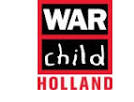 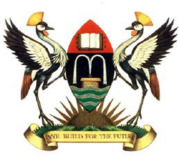 Evaluating the Effects of a Community-Based Violence Prevention Intervention By War Child Holland in Post Conflict Northern UgandaSubmitted toWar Child Holland, Uganda Plot 1526, Kalungi Road, Muyenga | P.O. Box 21912, Kampala, UgandaSubmitted byMakerere University, Department of Social Work and Social Administration P.O.Box 7062 | Kampala | UgandaTel: +256 772 490 330March, 2014EVALUATING THE EFFECTS OF A COMMUNITY-BASED VIOLENCE PREVENTION INTERVENTION BY WAR CHILD HOLLAND IN POST CONFLICT NORTHERN UGANDANovember 2014EXECUTIVE SUMMARY We report on the baseline results of a two year study to evaluate the impact of a Community-based Child Protection (CBCP) intervention by War Child Holland in post conflict Northern Uganda. The Community Based Child Protection (CBCP) intervention was initially developed in 2009 by War Child Holland, but was revised in 2011/2012.  The study was supported by a grant from the Evaluation Challenge Fund.Methods and proceduresStudy design and setting We employed a cross sectional study design to gather baseline data on (i) caregivers’ knowledge, attitudes and practices related to violence against children, (ii) children self-reported violence and (iii) children violence/abuse reporting attitudes and practices. Both qualitative and quantitative data was collected, between May and June 2014.Data was collected from two parishes, namely: Ating Parish, Otuke District (Intervention Area) and Anyanga Parish, Alebtong District (Control Area). From each parish, 10 villages were randomly selected.  From the selected villages, 427 random households were surveyed: (202 in the intervention area and 225 in the control area); representing a response rate of 92%. .Study population From the selected households we interviewed a total of 854 respondents comprising 427 caregivers and 427 children (10-17 years).  93% of the caregivers interviewed were female, with a mean age 39 years.  40 % had never attended any formal education, possibly a consequence of the 2 decade civil conflict in the areas. Nearly 80 % respondents were married or living together in a relationship. 89 % identified as Christians.  The average age of children (mean ±S D) was 13.3± 2.4; 54 percent were female; 17% were orphans.ResultsCaregivers’ perceptions about child abuseOverall, 43% of the caregivers had a low perception of what constitutes abuse and long term effects of child abuse (intervention area, 42% vs. Control area, and 34.0%). Age and education attainment of care giver had no significant effect on perception in both the intervention and control area.Knowledge of child abuseOverall, 50 % of the caregivers  demonstrated low level of knowledge of child maltreatment (intervention area, 44.4% vs. control area, 54.3%).Only 10% of the care givers (11% in the intervention area and 9% in the control area) demonstrated high knowledge of child maltreatment/abuse.  Caregivers’ attitudes towards physical punishment and caregiver child disciplinary practices The proportion of primary caregivers who believe in physical punishment in the intervention and control area was 57% and 59 % respectively.The proportion of primary caregivers that reported use of violent disciplinary practices in intervention and control areas was 70 and 74% respectively.Results however indicate that caregivers’ attitudes toward physical punishment are positively correlated with actual disciplinary practices in the household.   Caregivers who believed that a child should be physically punished for better upbringing were more likely to use physical punishment as child discipline method.Child abuse reporting practicesMajority of the caregivers in the intervention and control areas (64% and 62%, respectively) indicated that they report if they see or hear of children experiencing abuse at home or in the community. The majority report to local council authorities.Children self-reported violenceOnly 15% of the children in the intervention area and 10% in the control area reported not to have experienced any form of violence in the last 12 months preceding the survey Two-thirds of children in the intervention area (66%) and three-quarters (75%) in the control area had experienced at least one form of physical violence in the 12 months preceding the survey. About 17% of the children in the control area and 19% in intervention area, had experienced at least one form of sexual violence- in the last 12 months preceding the survey.  Relationship between self-reported sexual violence and gender was significant in both the control and intervention area (p≤.01 and p≤.001, respectively). Girls were more generally more likely to report sexual violence compared to boys. Physical and emotional violence against children was mainly perpetrated by parents/caregivers and peers/friends.   Sexual violence was mainly perpetrated by peers/friendsReporting Incidents of abuse 49% of the children had not disclosed any incident of sexual abuse they had experienced in the last 12 months before the survey. We found significant variations in sexual abuse disclosure by intervention area (Intervention area, 34.3% and control area, 62%).    In addition, 64% and 45% of the children had disclosed to someone incidents of physical and emotional abuse they had experienced.Conclusions and recommendations Violence against children in the intervention and control areas is widespread.  Unfortunately, many children rarely report incidents of abuse, including sexual abuse. The main perpetrators are parents—biological and step parents. Violent disciplinary practices are particularly common. Caregivers who believed that a child should physically be punished for better upbringing were more likely to use physical punishment as child discipline method. For the most part, households employed a combination of violent and non-violent disciplinary practices (see Table 8), reflecting caregivers’ motivation to control children’s behavior by any means possible.The study also revealed some gaps in knowledge and conflicting practices in relation to violence against children. There were attitudes—both supportive and those against violence against children.   Findings relating to caregivers’ knowledge, attitude and practices on violence against children should therefore be used as a basis for behavior change directed discussions and interventions. More crucial is the need to empower communities to direct both the discussions and interventions as this would ensure sustainability. Our study also recommends the need to support parents and promote dialogue on acceptable types of discipline, mobilize and strengthening community-based responses, build on customary norms that protect children, and engage children in all aspects of prevention, response and monitoring of violence against children.Table of ContentsEXECUTIVE SUMMARY	31.	BACKGROUND	81.1.	Introduction	81.2.	Purpose and objectives of the Baseline Survey	92.	METHODS AND PROCEDURES	102.1.1.	Study Design	102.1.2.	Study population and Area	102.1.3.	Survey tool	122.1.4.	Data management and analysis	142.1.5.	Research Ethics	142.1.6.	Study Limitations	153.	RESULTS	163.1.	Socio-Demographic Characteristics of the Study Population	163.1.1.	Household Profile	163.1.2.	Characteristics of survey respondents	173.2.	Caregivers’ Knowledge and Attitudes toward Child Maltreatment	213.2.1.	Perception about child abuse/maltreatment	213.2.2.	Knowledge of child maltreatment /abuse	233.2.3.	Caregivers’ attitudes towards physical punishment and associated factors	263.3.	Child disciplinary practices	273.4.	Attitude toward reporting child abuse	293.4.1.	Child abuse reporting practices	293.4.2.	Opinions About and Attitudes towards Child protection Laws	313.5.	Children’s Attitudes towards Child Abuse	323.5.1.	Children’s attitude toward child-beating as a discipline strategy	323.5.2.	Attitude towards reporting child abuse	333.6.	Children’s Experience of Violence and Access to Services	353.6.1.	Children’s experience of Violence	353.6.2.	Reporting Incidents of abuse	373.6.3.	Child-Wellbeing	384.	CONCLUSIONS AND RECOMMENDATIONS	39References	41ANNEX 1: CAREGIVER AND CHILD QUESTIONNAIRE	42List of Tables and Figures Table 1: Sample	10Table 2: Profile of Household surveyed, by intervention arm	16Table 3: Caregiver Profile	17Table 4: Socio-demographic characteristics of children interviewed	18Table 6: Orphan hood status and children living arrangements	20Table 7: Perceptions of What Constitutes Child Abuse by Intervention Area	21Table 8: Perceived long term effects of Child abuse by intervention area	22Table 9:  Perception of What constitutes abuse and the Long term effects of abuse	23Table 10: Knowledge of child maltreatment/abuse	24Table 11: Care givers knowledge of child abuse	25Table 12: Child discipline practices	27Table 13:  Association between household and caregiver characteristics and use of violent disciplinary practices	28Table 14: Participant Characteristics and Summary Scores across the 4 subscales	29Table 15: Child abuse reporting practices	30Table 16: Opinion about child protection laws	31Table 18: Children’s attitude toward child-beating as a discipline strategy	32Table 19: Children’s attitudes towards reporting child abuse	33Table 20: Children experience of violence by intervention and control arm	35Table 21:    Children’s disclosure of incidents of child abuse, by survey area	37List of FiguresFigure 1: Features of WCH’s CBCPA against violence	Figure 2: Reasons for not attending school	19Figure 3: Caregivers’ attitudes towards physical punishment	26Figure 4: Reasons why children are reluctant to report abuse	34BACKGROUNDIntroduction This report highlights the baseline results of a two year study   aimed at evaluating the impact of the community-based Child Protection (CBCP) intervention undertaken by War Child Holland in post conflict Northern Uganda. The goal of the Community Based Child Protection (CBCP) intervention is to improve the protective environment for children and young people at the community level by supporting communities to strengthen the way communities prevent and respond to child protection concerns and to improve the link between community and national child protection systems.The CBCP intervention was initially developed in 2009 by War Child Holland and since then, it has been implemented in over 60 communities. It was revised in 2011/2012, drawing on WCH implementation experience. The CBCP intervention is process oriented, prioritizes community capacity and self-help, and stresses consensus and cooperation. It is underpinned by an interactive approach: engaging the community structures in the analysis of problems and gaps, promoting dialogue and development and implementation of action plans with a long-term focus on the prevention of violence against children.  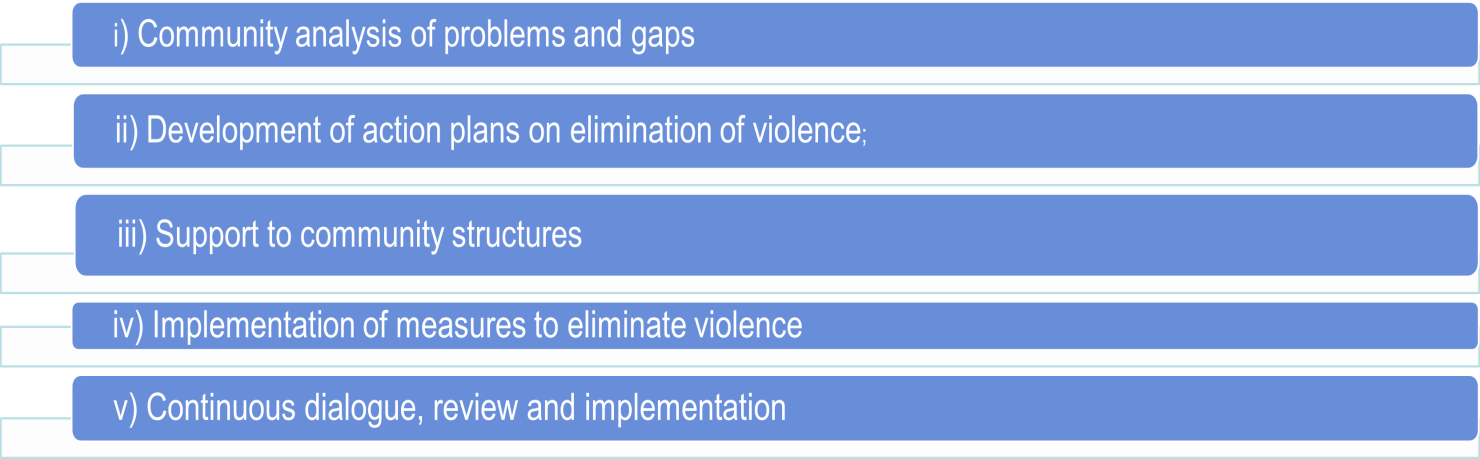 The CBCP intervention comprises of three sequential phases.   The first is community-driven analysis of the main types of violence, abuse, neglect and exploitation of children in the targeted communities. This activity uses a number of tools, such as risk analysis, pathway analysis (a method to understand what really happens to a child when it has been exposed to violence (as opposed to what should happen), and a Strengths Weaknesses Opportunities and Threats (SWOT) analysis. This phase targets existing community structures that have an interest in protecting children and facilitate their own analysis of children’s situation and the magnitude, causes and consequences of violence against children. This analysis is followed by dialogue sessions focusing on knowledge and attitudes towards child abuse. One example could be dialogues on positive discipline to combat corporal punishment. The content of the dialogue sessions depends on the outcome of the community-driven analysis. The dialogues also address what can be done by communities themselves to prevent the types of violence that have been identified in the analysis.The final phase of the intervention is the development of concrete interventions to prevent violence against children. These interventions are the outcome of the dialogues and address the causes and contributing factors to violence against children that were identified in the first phase. The community structures develop the ideas and the plans for the interventions and present those plans to War Child Holland for feedback and further guidance. When the final intervention plans have been approved by War Child Holland and have been shared with the wider community, implementation starts. Throughout the implementation phase War Child Holland provides technical guidance, support and small funds if funding is needed and if the interventions fulfil the criteria for relevance and for addressing the identified causes and contributing factors. The implementation is closely monitored by community members and War Child Holland staffPurpose and objectives of the Baseline SurveyThe baseline survey sought to assess the pre-intervention conditions to inform the development of interventions tailored to the needs of the community.   The study also provides a baseline against which future progress can be measured to answer key evaluation questions regarding the performance aspects of the project including, impact attribution.  METHODS AND PROCEDURESStudy DesignThis cross-sectional study was conducted to generate baseline data on (i) caregivers’ knowledge, attitude and practices related to violence against children, (ii) children self-reported violence and (iii) children violence/abuse reporting attitudes and practices.  Both qualitative and quantitative data was collected.Quantitative data was collected from children and care givers in selected households using interviewer-administered questionnaires. Qualitative data on the other hand was collected through focus group discussions (with community members and children) and in-depth interviews with selected informants.   Data was collected between June and July 2014.Study population and AreaData was collected from two parishes, namely: Ating Parish, Otuke District (Intervention Area) and Anyanga Parish, Alebtong District (Control Area).  From the selected parishes, 10 villages were randomly selected. In each of the villages, we randomly selected households with children 10-17 years. Within selected households, we interviewed both caregivers and children (10-17 years). A household was defined as a person or group of persons, related or unrelated, who live together and eat from the same pot. Caregivers comprise any person over the age of 18 (unless child head of household) who provides direct care for children regardless of type of ties (e.g., biological and step-parents, grandparents, etc).Overall, 427 household were surveyed (202 in the intervention area and 225 in the control area); representing a response rate of 92%. From the selected households 427 primary care givers and 427 children were interviewed (see Table 1).  Table : SampleMap : A map of Uganda showing the two study Districts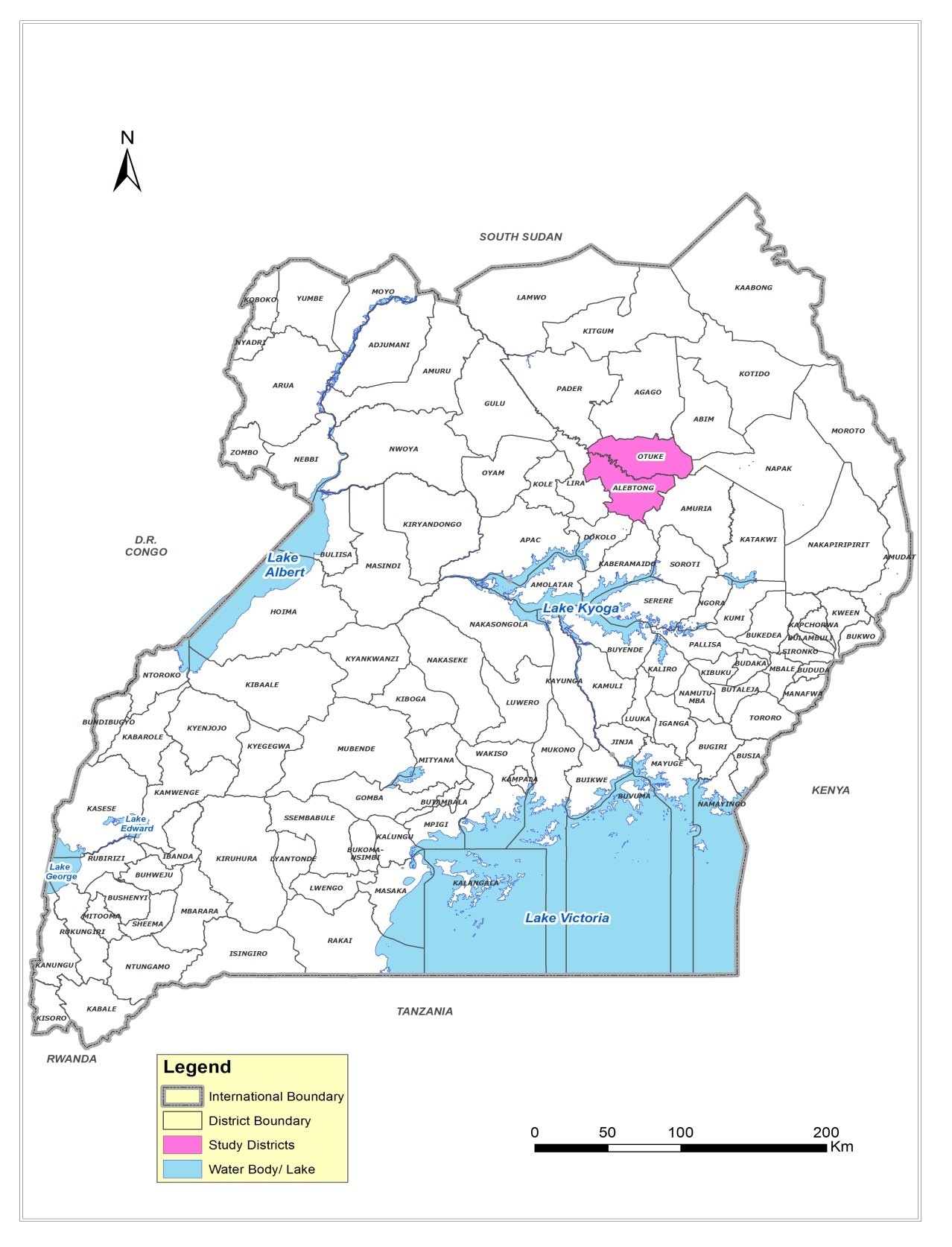 Map : A map of Alebtong and Otuke showing the two study parishes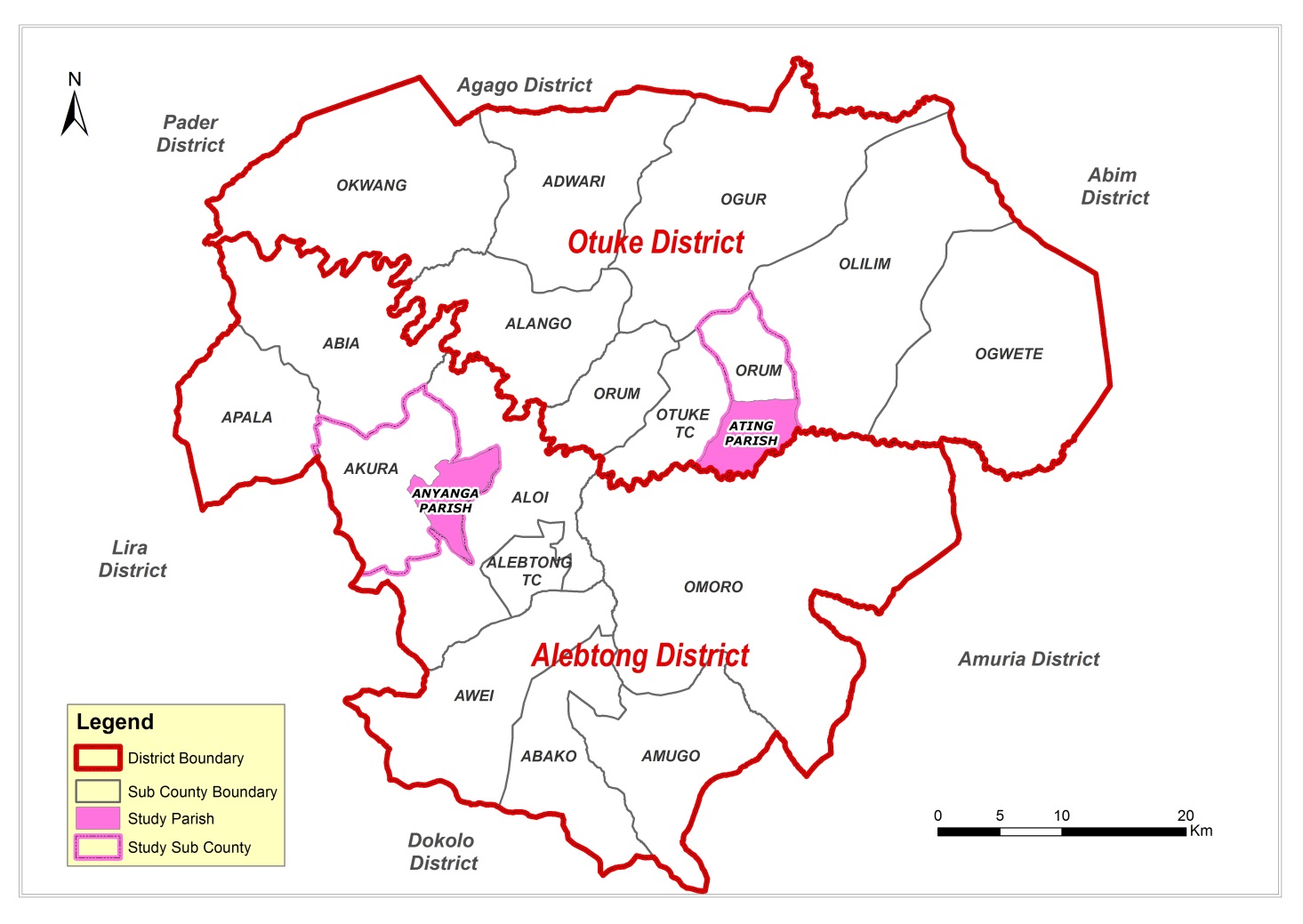  Survey toolData was collected using interviewer-administered questionnaires. Two sets of questionnaires were developed: (i) parent/caregiver questionnaire, and (ii) the children questionnaire. Parent/caregiver questionnaire: The parent/caregiver questionnaire collected information on household demographic characteristics, caregivers’ knowledge, perception and attitudes towards child abuse. Additional information was collected on caregiver disciplinary practices  and the level of parental stress. Household demographics characteristics: data was collected on general household characteristics and household composition (including children’s living arrangements and orphan hood status) using items from the 2010 Uganda National Household Survey. Caregivers’ perceptions about child abuse were measured using a modified version of the perception of child abuse and neglect (PCAN) scale developed by Price et al. (2001). The full version of the PCAN instrument has 17 items: 8 eight items measure what constitutes child abuse and nine items measure beliefs about the likely long term effects of child abuse.  We however reduced the overall number of items to 13 (7 to measure what constitutes child abuse and 6 items to measure beliefs about the likely long term effects of child abuse). Responses were given on a 5-point Likert-type scale (1=strongly agree to 5=strongly disagree). Knowledge of child abuse: We assessed caregiver’s knowledge of child abuse using 13 items: 7 items—adapted from the study by Hibbard and Zollinger (1990) and 6 other items—three from Bonham’s Knowledge of Child Abuse Scale (1996) and three on ‘knowledge of the social indicators of child abuse’ adapted from the study by Sonbol et. al (2011). Each item had a correct answer of true or false.  Respondents who answered each question correctly earned one point with a possible maximum of 13 points. Caregivers’ attitudes towards physical punishment, and caregiver child disciplinary practices were measured using items from the UNICEF Multiple Indicator Cluster Surveys rounds 3 (MICS-3) Caregiver attitude toward reporting child abuse was measured using 10 items adapted from the Teachers’ Reporting Attitude Scale for Child Sexual Abuse (TRAS-CSA) (Walsh, Rassafiani, Mathews, Farrell, & Butler, 2010). Responses were given on a 5-point Likert-type scale (1=strongly agree to 5=strongly disagree). Items were positively and negatively worded. Positively worded items (e.g., “I plan to report child abuse when I suspect it”) were reverse-coded so that higher score presented more positive attitudes.  Four attitude subscales were used as separate variables: The commitment sub-scale concerned with commitment to report abuse (3 items); Value associated with reporting (3 items); confidence in the system’s effective response to their reporting (3 items); and concerns about reporting (1 item).Caregiver behavior (parenting practices) and the level of parental stress were measured using the Alabama Parenting Questionnaire (APQ) (Frick, 1991) and the parental stress scale respectively.  The Alabama Parenting Questionnaire was used to assess parenting practices across five domains: parental involvement, positive parenting, poor monitoring/supervision, inconsistent discipline, and corporal punishment.Child questionnaireChildren self-reported violence, and violence/abuse reporting attitudes and behaviour/practices were measured using a modified version of the Child Abuse Screening Tool Version developed by the International Society for Prevention of Child Abuse and Neglect  (Zolotor et al., 2009). Children life satisfaction was assessed by the Multidimensional Students’ Life Satisfaction Scale (MSLSS) which is a self-report symptom inventory developed by Huebner. The full version of this measurement instrument has 40 items covering five sub-scales: family, friends, school, living environment and self. We retained all five subscales, as we believe that a multi-dimensional perspective on life satisfaction is important, although we reduced the overall number of items to 18 (six items for the family sub-scale, four items for each of four different sub-scales and five items for the fifth). Moreover, in contrast to the original version, which uses a four-point scale (never, sometimes, often, almost always), we decided to use a six-point ‘agree-disagree’ scale, as this seems more appropriate given the actual wording of the items. Coefficient alpha (i.e. reliability) for the items that comprise these six sub-scales is .82. In order to provide more detailed information on the home environment dimension, we added a new item specifically related to this (“I feel secure in my neighbourhood”).  In addition we added three times on the self-dimension (see Annex 1)Data management and analysis  Quantitative data: Quantitative data was analyzed in STATA Version 12 (StataCorp LP, College Station, Texas). Descriptive statistics and cross-tabulations/ analytical tables of relevant variables were generated. Rounds of checks were carried out of the generated tables to ensure accuracy. Frequency tables, percentages, graphs and charts are used in the presentation of the findings. Chi-square tests, ANOVA and logistic regression were used to assess significance of observed variations across key variables. Qualitative data: All FGD and IDI were recorded, transcribed, translated and entered into Ms. Word. Transcription of FGD was aided by notes taken during discussions. Transcripts were checked for accuracy and then imported into qualitative analysis software (Nvivo 8) for coding and thematic analysis.  Research EthicsEthical approval for the study was obtained from the Mild May Institutional Review Board. In addition, national clearance was obtained from the Uganda National Council for Science and Technology (UNCST). Informed consent was obtained from all individuals participating in the interviews and focus groups using their preferred local language. I addition to consent from parents and/or guardians, minors aged up to 17 years provided ‘accent’ to participate in a study. Before enrolment into the study, the respondents were informed about the aims of the study, their discretion to participate or withdraw at any time and were assured that all information obtained from them would be kept confidential. The anticipated benefits or risks of the study to the participants or the community were clearly explained and all the participants were given an opportunity to express whether they had understood the objectives of the study and what was expected of them as respondents.   Study Limitations This was a cross sectional study; no cause and effect relationships can be drawn from the results.  Secondly, the survey method depended on self-reported data, which can potentially be limited by inaccurate reporting due to poor memory or misunderstanding of questions. Moreover, given the sensitive nature of the survey, social desirability bias can potentially occur. Also, there is the possibility of recall bias since respondents were expected to provide information on previous behaviors.RESULTSSocio-Demographic Characteristics of the Study Population This section highlights the social-demographic characteristics of the study population. Caregiver and children basic demographic information (e.g., age, sex, and educational attainment) is presented as well as the socio-economic profile of surveyed households.Household ProfileOut of the 464 targeted households, 427 participated in the survey (202 in the intervention area, and 225 in the control area). This constitutes an average response rate of 92%. The mean household size was 6.8 persons (6.7 persons in the control area vs. 6.8 in the intervention area).  Majority of the households were male headed (80%), and the average age of the household head was 45 years. Table : Profile of Household surveyed, by intervention armCharacteristics of survey respondentsCare giver profileTable 3 presents the caregivers profile.  Eligible respondents were “men and women 18 years and above (unless child-headed household) who had their own children or care for other children.” Females were overrepresented in this study when compared men. This is because women are the primary caregivers.  Out of 427 caregivers interviewed, 93% were female while 7 % were male. . The mean age of respondents was 39 years; with a range between 16 and 79 years.   Nearly one percent of the household heads were under age.  About 60% respondents had completed primary level education. However 40% had never attended any formal education. Nearly 80% respondents were married or living together in a relationship. 3% had never been married. Eighty-nine percent identified as Christians. Over half of the respondents were spouse/partner to the heads of the household.  Table : Caregiver ProfileChildren Profile Table 4 shows the distribution of the child sample by intervention area.  A total of 427 children (10-17 years) were interviewed; 202 in the intervention and 225 in the control area. The mean age of the sample was 13 years. Majority of children in the intervention and control areas were aged 10-14 years—85% and 76% respectively. Table : Socio-demographic characteristics of children interviewed
Schoold attendanceOverall, majority of the children in the intervention (86%) and control area (91%) were attending school at the time of the survey. Nonetheless up to 11 % of the children (14% in the intervention vs. 9% of in the control areas) were not attending school at the time of the survey. The main reason for children being out of school was parents’ and guardians’ inability to meet school related costs.   Participant’s narratives reveal that although Uganda introduced universal primary and secondary education, several non-tuition charges, continue to affect children’s enrolment in school.  Commonly, caregivers and children cited the lack of money for uniform, books, transportation, and lunch among others, as reasons for non-school attendance.  About 14 % of the children in the intervention and control area cited sickness as the main reason for non-school attendance.Figure : Reasons for not attending schoolDisability About 10% of the children in our sample had at least one form of disability—mainly hearing/speech impairments and visual impairment—each at 41% and 27% respectively.   In general the proportion of children with some form of disability in both study areas is slightly lower than the estimated national disability prevalence estimated at about 13% (UNICEF, 2014). More children in intervention areas had at least one form of disability compared to the control area (14.4% vs. 6.7%).  Table : Disability status of sampled childrenOrphan-hood status and living arrangements Orphan-hood status: Twenty one percent of the children were orphans i.e. had lost one or both parents.  The proportion of orphaned children was higher in the intervention area compared to control area (25% vs. 17%).  In general the proportion of orphans in the study areas is much higher than the national average of 14 percent (Kalibala et al. 2010), possibly pointing to the consequences of the 2 decade (1987-2007)civil conflict between the government forces and the Lord’s Resistance Army (LRA). Living arrangements:  Majority of the children (67%) were living with one or both of their parents. The proportion of orphaned children was higher in the control area compared to the intervention area.   About 13% of the children were not living with either parent. Instead they were living with their relatives (aunts/uncles, siblings, grandparents).Table : Orphan hood status and children living arrangementsCaregivers’ Knowledge and Attitudes toward Child MaltreatmentPerception about child abuse/maltreatmentCaregivers’ perceptions of child abuse was assessed using a modified version of the Perception of child abuse and neglect (PCAN) scale, developed by Price et al. (2001). We measured: (i) caregivers perception of what constitutes abuse (7 items), (ii) caregivers beliefs about likely long term effects of child abuse (6 items). Responses were given on a 5-point Likert-type scale (1=strongly agree to 5=strongly disagree)Perceptions of What Constitutes Child AbuseNearly all scenarios were seen by the vast majority (over 90%) of the respondents in the intervention area as acts that constitute child abuse.  In the control area, four of the seven scenarios were seen by over 85% of the respondent as acts that constitute child abuse (Table 7). Table : Perceptions of What Constitutes Child Abuse by Intervention AreaPerceived Long-Term Effects of Child AbuseThe respondents were asked to assess whether nine different potential long-term outcomes were likely to occur to someone who had experienced abuse as a child (Table 8). Almost three-fourths of the respondents supported all 6 statements as likely long-term outcomes of child abuse. Respondents were most likely to believe that the long-term outcomes of child abuse are problems with relationships (94% in the intervention vs. 88% in control area). Table : Perceived long term effects of Child abuse by intervention areaThe total score on the perception of child abuse and neglect (PCAN) was the summation of the all items on the scale and the total score of the subscales was the summation of the individual items that comprised the subscales.  The overall score range on the PCAN scale was 23 to 65. Levels of perception of child abuse and neglect (i.e. high, moderate, and low) were determined through analysis of percentile scores and the ‘criterion of one standard deviation above and below the mean of the distribution’ (Malik & Shah, 2007, p.174).  The overall perception scores on the 25th, 50th and 75th percentile ranks were 53, 57 and 61, respectively. The overall mean score was 56.9(SD=6.1). Thus a score of 56 and below, between 57 and 60, and 61 and above were interpreted as low, moderate and high perception of child abuse and neglect, respectively.  The same logic was applied to the two sub-scale i.e. perception of what constitutes abuse and perceived long term effects of child abuse. Overall 43% of the care givers had a low perception of child abuse i.e. what constitutes abuse and long term effects of abuse.  More caregivers in the intervention area, compared to those in the control area, had a low/poor perception of child abuse (41.5 vs. 34%).Table :  Perception of What constitutes abuse and the Long term effects of abuseWe found significant differences in the overall mean perception between intervention and control area. In addition, age and education attainment of care giver had no significant effect on perception in both the intervention and control area. Knowledge of child maltreatment /abuseWe assessed caregiver’s knowledge of child abuse using 13 items: 7 items—adapted from the study by Hibbard and Zollinger (1990) and 6 other items—three from Bonham’s Knowledge of Child Abuse Scale (1996) and three on ‘knowledge of the social indicators of child abuse’ adapted from the study by Sonbol et. al (2011).   Each item had a correct answer of true or false (see Table 11).  Respondents who answered each question correctly earned one point with a possible maximum of 13 points. Overall, caregivers knowledge scores ranged from 2 to 12 with an average score of 6.6 (6.8 intervention, and 6.4 in the control area).  Overall, 50% of care givers in both control and intervention area has poor/low level knowledge of child maltreatment or abuse. A higher proportion of caregiver in the control, compared to the intervention area, had poor knowledge of child abuse—at 54 and 44%, respectively.   Results further indicate that 10% of the care givers had high knowledge of child maltreatment or abuse i.e. got at least 9 of 13 items correct, while about 40% of the care givers had moderate knowledge of child maltreatment (i.e. got 7-8 items correct). The relationship between caregivers age and education level, and knowledge of child abuse was not significant for both control and intervention area).Table : Knowledge of child maltreatment/abuseTable : Care givers knowledge of child abuseCaregivers’ attitudes towards physical punishment and associated factorsUnderstanding caregivers’ beliefs about the best way to bring up a child is essential to interpreting the prevalence of violent discipline. It is also important for developing appropriate policy responses to the issue of violence in the home. Care givers were asked if they believed that a child should physically be punished for better upbringing.    Results are presented in Figure 3.  Overall the proportion of primary caregivers who believe in physical punishment in the intervention and control area was 57 percent and 59 percent respectively.  We found no significant association between belief in physical punishment and primary caregiver’s social demographic characteristics such as age (p≥.001) and education level or household characteristics such as household income, household size (p≥.001), number of children in the household (p≥.001).Figure : Caregivers’ attitudes towards physical punishmentResults however indicate that caregivers’ attitudes toward physical punishment are correlated with actual disciplinary practices in the household.  We found a significant relationship between the primarily caregiver’s attitudes and the use of physical punishment as child discipline method. Caregivers who believed that a child should physically be punished for better upbringing were more likely to use physical punishment as child discipline method. The results were statistically significant for intervention and control areas.   Nevertheless, it is worth noting that a considerable proportion of children (34%) are still subjected to physical punishment even if their mother/primary caregiver does not consider physical punishment to be necessary.Child disciplinary practices Child discipline is an integral part of child upbringing in all cultures. According to Butchart et al., (2006), child discipline includes training directed at developing judgment, behavioral boundaries, self-control, self-sufﬁciency and positive social conduct. Child disciplinary practices have broad implications for overall child well-being, and appropriate discipline is viewed as being a necessary part of child rearing.Understanding child discipline requires an appreciation of the full range of disciplinary behaviors, including non-violent as well as violent practices. Non-violent child disciplinary practices include acts that are closely associated with authoritative parenting, such as taking away privileges or explaining why something is wrong. On the other hand, violent child discipline may be either physical or psychological in nature. Violent physical discipline (which is also known as corporal punishment) uses physical means to control children, such as spanking or physically forcing children to do things. Violent psychological discipline involves the use of guilt, humiliation, the withdrawal of love, or emotional manipulation to control children.  The proportion of primary caregivers that reported use of violent disciplinary practices in intervention and control areas was 72 and 75% respectively.Table : Child discipline practicesOverall, parents with a higher parental stress scores were more likely to use violent disciplinary practices compared to those with lower parental stress scores (p<0.001).  This was true for both the intervention and control area.Overall, we also found an association between household size and the use of violent disciplinary practices (p<.001). We found a larger household size to be a risk factor for violent child discipline.  There was also a significant association between prevalence of violent discipline and the total number of children in the household.  However, we found no association between caregiver’s age, education level, religion and the use of violent disciplinary practices. Children are also equally likely to experience violent discipline regardless of the household income status.Table 13:  Association between household and caregiver characteristics and use of violent disciplinary practices* 5% level of significance Attitude toward reporting child abuseWe assessed caregivers attitudes toward reporting child abuse using 10 items adapted from the Teachers’ Reporting Attitude Scale for Child Sexual Abuse (TRAS-CSA).  Responses were given on a 5-point Likert-type scale (1=strongly agree to 5=strongly disagree (see Walsh et al., 2012). Items were positively and negatively worded (see Annex 1, section 5e). Positively worked items were reverse-coded so that higher score presented more positive attitudes. Four attitude subscales were used as separate variables: The commitment sub-scale concerned with commitment to report abuse (3 items); Value associated with reporting (3 items); confidence in the system’s effective response to their reporting (3 items); and concerns about reporting (1 item).Overall, the caregivers’ (N = 427) mean scores on each of the 4 subscales are presented in Table 10. Generally, caregivers have positive attitudes toward reporting child abuse in both the intervention (M = 3.7, SD = 0.5) and control area (3.8, SD=0.45). Overall, their attitudes were least positive on the attitude dimension relating to sub-scale 1 (value attached to or associated with reporting) (M = 3.21, SD 0.58). There were no significant differences in mean scores on any of the four attitudinal subscales, by caregivers’ age, education level, marital status and religion. However, significant differences were found between survey areas (intervention and control) on all the four subscales (p < 0.001).Table : Participant Characteristics and Summary Scores across the 4 subscalesChild abuse reporting practices  Overall majority of the caregivers in the intervention and control areas (64 and 62, respectively) indicated that they report if they see or hear of children experiencing abuse at home or in the community. Respectively, 44 percent and 49 percent of the caregivers in the intervention and control area normally report to the local council authorities.  The caregivers, who do not report abuse, generally confront the perpetrator—22% and 28% in the intervention and control area, respectively.   We found no significant relationship between response to child abuse and primary caregiver’s age, religious affiliation, education level or gender (P>0.05).Table : Child abuse reporting practicesOpinions About and Attitudes towards Child protection LawsRespectively, 73 % and 78% of caregivers in intervention and control areas reported having heard or read about the existing child protection laws.  In both areas, the majority of the caregivers indicated that child protection laws were important to ensure that children are protected from abuse and exploitation— 79% and 73% in the intervention and control area, respectively.   However, at the same time, 69 % of the respondents believed that child protection laws were in conflict with local child rearing practices to some extent. More caregivers in the intervention area, compared to those in the control area, felt that child protection laws contradict with normative child rearing practices (61 vs. 32%).Table : Opinion about child protection lawsChildren’s Attitudes towards Child AbuseThis section presents findings relating to children attitude toward child-beating as a discipline strategy and attitude towards reporting child abuse.   Child abuse reporting practices are described in  section 3.6.1. Children’s attitude toward child-beating as a discipline strategy We asked children whether they thought hitting (or spanking) of children was an appropriate form of discipline strategy.  In the control area, majority of children (56% of girls and 58 % of boys) believed that it was inappropriate (not right) to hit children.  In contrast, most of the children in the intervention (39% of boys and 40% of girls) indicated that it was appropriate to hit/spank children as a form of discipline.  Respectively, 23% and 18% of children in intervention and control areas believed that the context of the misbehavior, was central whether it was appropriate or not to hit children as a form of discipline strategy. Views about the appropriateness of physical perceptions were not significantly associated with the child’s age, education level.Table : Children’s attitude toward child-beating as a discipline strategyDuring FGDs, children were ambivalent on the use of physical punishment as a disciplinary strategy. Most children expressed disapproval of physical punishment, emphasizing the potentially negative and harmful effects, such as pain inflicted, emotional distress and damaging consequences for child–parent relationships.  Most of the resentment about physical punishment was targeted at schools where the majority of children claimed that physical punishment was most frequent and most severe. Some children were however in favor of physical punishment, especially for young children; stressing that parent and other caregivers need to use physical punishment on children so that they grow up as well behaved and responsible adults: ‘teaching you to be good’. One girl observed:  It [physical punishment] is good … Just to set some boundaries, like, at a young age … so that you don’t do anything worse when you’re older.Similarly, another girl noted:  “Yes, if the child is still young it is good to beat and show him/her that what they have done is punishable. Big boys and girls should be talked to and sent to the elders to be talked to, do not shame them [by chastising them]”.Nonetheless, most of the children in favour of physical punishment also emphasized the need for restraint.  For these children, it was not the practice of physical punishment per se that concerned them; rather, physical punishment which is excessive and unjustified. Attitude towards reporting child abuseDuring the survey, children were asked about their intention to report if they see or hear of children experiencing abuse at home or in the community (see Table 19). Children in the intervention (94%) and control area (79%) indicated that they would report if they saw or heard that one of their friends or another child was abused at home or in the community (p≤.001).  Although variations exist between intervention and control areas, majority of the children would report to the community leader or family member.   Table : Children’s attitudes towards reporting child abuseOverall, the fear that reporting could only bring negative consequences for family or child was the main reason why more than half of the children in both the control and intervention area, would not report child abuse. Conversely, 27% children felt that it was not their job to report or cited not knowing where to report—as reasons why they would not report known incidents of child abuse.  Figure : Reasons why children are reluctant to report abuse (%)Nonetheless, 92 % of the children and 80% in the intervention area answered in affirmative, when asked whether people who are aware that children are being abused and don’t report should be blamed (p≤.001).   Children’s Experience of Violence and Access to ServicesChildren’s experience of ViolenceChildren, both in intervention and control area, are exposed to various forms violence: physical sexual, and physiological.  Nearly two third (66%) and three-quarters (75%) of the children in the intervention and control area respectively had experienced at least one form of physical violence in the 12 months preceding the survey. About 17% (Intervention) and 19% (Control) of the children area also reported that they had experienced at least one form of sexual violence.   The prevalence of self-reported psychological violence was 68% and 76 % in the intervention and control areas respectively. Only 15% of the children in the intervention area and 10% in the control area reported not to have experienced any form of violence in the last 12 months preceding the survey.Table : Children experience of violence by intervention and control armPhysical and emotional violence against children was mainly perpetrated by parents/caregivers and peers/friends.   Sexual violence was mainly perpetrated by peers/friends.  Risk factors for Violence against childrenChild characteristic and self-reported violenceAssociation between child’s characteristics and all forms of abuse were tested using the chi-squared test. We found profound differences in the comparative experiences of boys and girls and across different age groups.  In particular:Relationship between self-reported sexual violence and gender was significant in both the control and intervention area (p≤.01 and p≤.001, respectively). Girls were generally more likely to report sexual violence compared to boys. Older female children were more at risk of sexual violence compared to young girls. (p<.001)Relationship between self-reported physical violence and child’s gender, age and education level was not significant.  The same with self-reported emotional violence.  However, we did not find any significant association between self-reported physical, sexual and emotional violence and child disability status, orphan-hood status.  Caregiver characteristic and self-reported violenceChildren living with parents with a higher parental stress score were more likely to experience physical violence in the intervention area (p<.001) but not in the control area. The relationship between children’s self-reported physical and emotional violence and care giver’s age  and education status was significant (p≤.01).  Children living with young and less educated caregivers were, comparably, more likely report both physical and emotional violence. Children self-reported violence was not correlated with 3 of the 5 parenting practices (parental involvement, positive parenting, and poor monitoring/supervision)   defined in the Alabama Parenting Questionnaire. However inconsistent parenting was significantly associated with children self-reported violence in both the intervention (OR= 1.14 P-value=0.734) and control area (OR=2.93 P-value=0.010).  Overall, inconsistent parenting practices were associated with elevated risk of a child experiencing both physical and emotional violence.   Reporting Incidents of abuse Children that had experienced at least one form of abuse where asked whether they had disclosed the incident to someone.  Table 17 shows that 49% of the children had not disclosed any incident of sexual abuse they had experienced in the last 12 months before the survey.   Similarly, 64% and 45% of the children had not disclosed to anyone any of the incident s of physical and emotional abuse they had experienced.   Table :    Children’s disclosure of incidents of child abuse, by survey area Child-Wellbeing We assessed child wellbeing using the multi-dimensional students life satisfaction scale (MSLSS).  On the MSLSS, children’s overall total Life Satisfaction rating was (M = 4.01, SD = .37), where a rating of five indicates the highest satisfaction and a rating of one indicates the lowest satisfaction. Across life domains, children endorsed the highest satisfaction in the Family domain (M = 4.35, SD = 0.70), and Friends domain (M = 4.29, SD = 0.56). Children endorsed moderate Life Satisfaction in living environment (M = 3.24, SD =0.51). There was a significant difference in total life satisfaction between the intervention and the control area.Further analysis using multivariate analysis of variance (MANOVA) technique was carried out to determine if there were significant differences in children’s responses on the MSLSS based on their demographics (i.e., age, gender, schooling level) and survey area (intervention vs. control).  Over all, results indicated that there were no significant differences in children’s responses based on: age, gender, schooling grade. However, results indicate there were significant differences in children responses on the self-domain based on who the child stays with.  Children who were staying with both biological parents endorsed greater overall satisfaction with Self (M=3.78, SD = .65) compared to children who were not living with either parents (M=3.48, SD = .68).CONCLUSIONS AND RECOMMENDATIONSViolence against children in both the intervention and control area is widespread.  Unfortunately, many children rarely report incidents of abuse, including sexual abuse. The main perpetrators of physical and sexual violence are parents/caregivers and peers/friends.   Violent disciplinary practices are particularly common. Caregivers who believed that a child should physically be punished for better upbringing were more likely to use physical punishment as child discipline method. For the most part, households employed a combination of violent and non-violent disciplinary practices (see Table 8), reflecting caregivers’ motivation to control children’s behavior by any means possible.The study also revealed some gaps in knowledge, both positive and negative attitudes towards child maltreatment and abuse, and conflicting practices. Findings relating to caregivers’ knowledge, attitude and practices on violence against children should therefore be used to stimulate discussions, and  develop educational materials  to encourage and illustrate  positive discipline practices,  and to identify factors affecting child protection and care for discussion in community meetings or in capacity building programs for caregivers, children in schools, and other stakeholders.RecommendationsSupporting parents and promoting dialogue: There is evidence that a harshly punitive environment may have long term detrimental effects on children.. There is therefore need to develop culturally appropriate and gender sensitive good-parenting programmes, and promote positive, non-violent disciplinary practices and participatory forms of child rearing.  In consequence, understandings of what constitutes good parenting should be explored and open discussion about culture and acceptable types of discipline 48 should also be promoted. Mobilizing and strengthening community-based responses: Efforts to strengthen or support communities’ work to establish child protection committees, child-to-child clubs, and other special interest groups are needed, starting with the particular locations where the project will be implemented. Upon arrival in the community, an assessment of available resources and key individuals for child protection should be developed. This will allow identifying potential partners. Community members’ awareness and ownership of their child protection committees is crucial for their effectiveness and utilization. Indeed, collaboration with local chiefs, religious leaders, and other community groups is crucial to ensure sustainable change. For example, religious leaders emerge as the main source of support outside of the family when caregivers have serious problems with their children. Similarly, when reporting cases of abuse, local leaders are approached often; collaborating with them to offer protection and support to those who report (notably children) is advised. Help build networks of support and enhance the legitimacy and efficiency of these groups by providing training and facilitating coordination.Build on customary norms that protect children.Engage children in all aspects of prevention, response and monitoring of violence against children in order to ensure that interventions take their views into account and are guided by the best interest of the child.Expanding research and monitoring intervention: This study should serve as a baseline to monitor the quality of the intervention in the intervention area. A system of data collection should be developed to ensure that both qualitative and quantitative data on selected project outcomes is collected during the intervention to better understand the mechanisms influencing the outcomes as well as how the intervention varied across sites. Additionally, this baseline survey should be followed by an end-line survey to measure changes in people’s knowledge, attitudes and practices in response to specific interventions.ReferencesButchart, A., A. Phinney Harvey, M. Mian and T. Fürniss (2006) , Preventing Child Maltreatment: A Guide to Taking Action and Generating Evidence. Geneva: World Health OrganizationHibbard, R. A., & Zollinger, T. W. (1990). Patterns of child sexual abuse knowledge among professionals. [Research Support, Non-U.S. Gov't]. Child Abuse Negl, 14(3), 347-355. Kalibala, S., & Elson, L. (2010). Situation Analysis of Vulnerable Children in Uganda. New York: Population Council.Sonbol, H. N., Abu-Ghazaleh, S., Rajab, L. D., Baqain, Z. H., Saman, R., & Al-Bitar, Z. B. (2012). Knowledge, educational experiences and attitudes towards child abuse amongst Jordanian dentists. Eur J Dent Educ, 16(1), e158-165. doi: 10.1111/j.1600-0579.2011.00691.xUNICEF (2014). Situational Analysis on the Rights of Children with Disabilities in Uganda. Kampala: United Nations Children’s Fund Walsh, K., Rassafiani, M., Mathews, B., Farrell, A., & Butler, D. (2010). Teachers' attitudes toward reporting child sexual abuse: problems with existing research leading to new scale development. [Research Support, Non-U.S. Gov't Review]. J Child Sex Abus, 19(3), 310-336. doi: 10.1080/10538711003781392Zolotor, A. J., Runyan, D. K., Dunne, M. P., Jain, D., Peturs, H. R., Ramirez, C., . . . Isaeva, O. (2009). ISPCAN Child Abuse Screening Tool Children's Version (ICAST-C): Instrument development and multi-national pilot testing. [Comparative Study Research Support, Non-U.S. Gov't]. Child Abuse Negl, 33(11), 833-841. doi: 10.1016/j.chiabu.2009.09.004ANNEX 1: CAREGIVER AND CHILD QUESTIONNAIRECaregiver Questionnaire (aged 18 and above)WAR CHILD HOLLAND AND MAKERERE UNIVERSITYINTRODUCTIONHello. My name is _________________ I am part of a research team from Makerere University and War Child Holland who are undertaking a study on child protection in Otuke and Alebtong districts.  Findings from the study are expected to inform interventions aimed at strengthening community-based child protection systems, through family and community level actions.  You have been selected for the survey, because you take care of children and you live in one of the districts targeted by War Child Holland aforesaid interventions. The questions will take about 30 to 60 minutes.  There is no right or wrong answer, just say what you remember happened to you. Everything you say is confidential. I will not put your name on the questionnaire. None of your friends or any other person will know what you tell me. If I ask you any question you don't want to answer, just let me know and I will go on to the next question or you can stop the interview at any time. If at any point you feel uncomfortable to continue you can stop. In case you need more information about this study, you may contact our leader Dr Eddy Walakira-0772 490 330/Mr Ismael Ddumba-Nyanzi 0793 559 557/Dr. Badru Bukenya 0788 889 804 SECTION 1: HOUSEHOLD LISTING FORM. (LINKS TO TABLE 2 AND 4)SECTION 2: RESPONDENT PROFILE (LINKS TO TABLE 3)SECTION3: HOUSEHOLD CHARACTERISTIC (LINKS TO TABLE 2)
SECTION 5: CAREGIVERS’ ATTITUDES TOWARD AND KNOWLEDGE OF CHILD MALTREATMENTCaregivers’ perceptions and knowledge of child abuse Section 5a:  Perceptions about child abuse and neglect.  (Links to Table 7,8 &9)The following questions are related to child abuse knowledge. You are asked to indicate whether the following statements describe what you consider to be child abuse. Respond with your personal opinion pleaseSection 5b: Knowledge of child abuse ( Links to Table 10 and 11)The following statements relate to prevention of child abuse and neglect.  Section 5 c: Caregivers’ attitudes towards child abuse ( Links to Figure 3)Section 5d: Attitudes toward corporal punishmentSection 5e: Attitudes toward reporting child abuse  (LINKS TO TABLE 14)The following statements are related to attitudes toward child abuse.  To what extent do you agree or disagree with the following statements:SECTION 6: CARE GIVER RESPONSE TO INCIDENTS OF CHILD ABUSE (LINKS TO TABLE 14)SECTION 7: CHILD DISCIPLINE PRACTICES   (LINKS TO TABLE 12)SECTION 8: PARENTAL RESPONSES TO CHILD MISBEHAVIOR (PRCM) We are interested in learning the types of responses that parents use in reaction to common child misbehaviors.  I am going to read to you the different disciplinary practices that most parents in your community use in response to child misbehavior.  Indicate how many times, on average, you personally use any of the following practices in a week.  SECTION 9: OPINIONS ABOUT AND ATTITUDES TOWARDS CHILD PROTECTION LAWS (LINKS TO TABLE 15)SECTION 10:  PARENTING  The following are a numbers of statements about your family. Please rate each item as to how often it typically occurs in your home in the past monthSECTION 11: BEING A CAREGIVERThe following statements describe feelings about being a parent. Think of each of the items in terms of how your relationship with your child or children typically is. SECTION 11:  CHILD ABUSE PREVENTION INITIATIVES CHILD QUESTIONNAIRE, 10-17 YEARSThese questions are to be asked to the child in the absence of an adult care giver and other children. Only the interviewer and the child should be the ones to participate. The child is selected randomly as indicated below. How many children live in this house aged 10-17 years? |___|___|___|  (If There Is  no Child aged 10-17 in the household, skip to the next  household)TABLE 12: SELECT CHILD USING THE KISH GRIDRespondent # for selected child: __________. I would like to request your permission to speak with [selected child].R E S P O N D E N T C O N S E N T / A SS E N T SECTION 1: CHILD PROFILE 	(LINKS TO TABLE 4)SECTION 2: CHILDREN’S PERCEPTION, KNOWLEDGE AND ATTITUDES ON CHILD ABUSESECTION 3Sometimes, when parents or the people who take care of children are angered by things that children do, they will beat children (hard). Tell me how often parents beat children in your community in the following situations. Tell me whether these happen ‘never’, ‘sometimes’, or ‘always.’Read list and select level of frequency for each statementDK= Don’t knowDWA= Don’t want to answerSECTION 4A: CHILDREN’S EXPERIENCE OF VIOLENCE (LINKS TO TABLE 20)SECTION 4B:SECTION 4B…SECTION 4C:SECTION 4CSECTION 5: CHILDREN’S LIFE SKILLSNOTE: in each question parent can be replaced by a different potential perpetrator: teacher, classmate(s), employer, peer(s), etc…, depending on the environment of interest: home, school, workplace, etc…SECTION 6: AGGRESSION TOWARDS PARENTS/CARETAKERSSECTION 7: BELIEFS SUPPORTING AGGRESSIONSECTION 8: CHILD-WELLBEING Before we end, I would like to ask you some questions about how you feel about some aspects of life. Please tell me whether you feel ‘not happy at all’, ‘somewhat happy’, or ‘very happy’. How do you feel about your…We would like to know what thoughts about life you've had during the past several weeks.  Think about how you spend each day and night and then think about how your life has been during most of this time.  Here are some questions that ask you to indicate your satisfaction with life.SECTION 9: ASPIRATION AND EXPECTATION THANK YOU VERY MUCH FOR YOUR TIME AND COOPERATION!HOUSEHOLD REGISTRATION FORMINTERVIEWER'S OBSERVATIONSTO BE FILLED IN AFTER COMPLETING INTERVIEWCOMMENTS ABOUT RESPONDENT___________________________________________________________________________________________________________________________________________________________________________________________________COMMENTS ON SPECIFIC QUESTIONS:______________________________________________________________________________________________________________________________________________________________________________________________________________________________________________________________________________________________________ANY OTHER COMMENTS:______________________________________________________________________________________________________________________________________________________________________________________________________________________________________________________________________________________________________SUPERVISOR'S OBSERVATION________________________________________________________________________________________________________________________________________________________________________________________________________________________________________________________________________________________________________________________________________________________________________________________________________NAME OF THE SUPERVISOR: ________________DATE:_____________________ Funding Source:Evaluation Challenge FundPrincipal Investigator: Dr. Eddy Walakira,  PhD Department of Social Work and Social Administration, Makerere UniversityCo-investigatorsIsmael Ddumba-Nyanzi, MSc.Department of Social Work and Social Administration, Makerere UniversityDr.Bukenya Badru,Department of Social Work and Social Administration, Makerere UniversityDr. Edward Baale,School of Economics Makerere UniversityJimrex Byamugisha, Makerere UniversityKey Evaluation Questions To what extent does the Community-Based Child Protection intervention approach change the knowledge, attitudes and practices of children, parents/care givers, local leaders and other community members with regard to violence against children?What is the level of reduction of the prevalence and incidence of violence against children in the areas where the intervention takes place and is that reduction attributable to the intervention?What lessons does War Child Holland’s current intervention approach have for eliminating violence against children in Ugandan communities? In which ways can the approach be improved to augment the effective prevention and response to the locally identified forms of violence?Parish NameNumber of participantsNumber of participantsNumber of participantsNumber of participantsParish NameChildrenChildrenAdults/caregivers/ParentsAdults/caregivers/ParentsParish NameMaleFemaleMaleFemaleAting Parish9211010192Anyanga Parish10611920205Total19822930397Household headshipIntervention areaControl areaOverall (N=427)p-valueHousehold headshipN=202N=225Overall (N=427)p-valueMale79.780.980.3Female 20.319.119.70.758Mean size of households  (mean ± SD)6.9±2.36.7±2.16.8 ±2.20.485Av number of children ≤ 18 years (mean ± SD)4.5±1.94.2±1.64.3±1.80.086Av. Number of children  10-17 years (mean ± SD)2.4±1.32.3±1.12.4±1.20.227Percentage of households with orphans  ≤ 18 years32.225.3Household size2-415.414.715.05-628.731.130.07-833.734.234.09+22.320.021.10.917Number of children living in the household 1-216.814.715.73-432.743.138.25-636.134.735.47+14.47.610.80.046*Age group of the children≤ 10 years16.818.717.811-14 years53.048.950.815-17 years30.232.431.40.697Age group of household head11-17 years0.00.90.518-35 years23.819.121.336-55 years56.462.259.555+ years17.814.716.2Not stated2.03.12.60.324HH Income per month (UGX 1 =USD 2600)2000-1500024.231.628.215001-3000025.822.524.030001-450008.27.37.845001-6000017.014.215.560001-10000013.29.611.2>10000011.514.713.30.430Intervention areaControl areaOverallp-valueN=202N=225Overallp-valueGenderMale5.08.97.00.112Female95.091.193.00.112AgeAverage Age (yrs) of respondent ( mean ± SD)38.9±12.339.4±10.439.1±11.30.640≤17 years 0.01.40.70.034*18-34 years 40.831.836.10.034*35-64 years 54.764.659.90.034*65+ Years 4.52.23.30.034*Relationship of respondent to household headHousehold Head31.734.233.00.762Spouse/Partner66.864.465.60.762Son / Daughter1.50.91.20.762Other relatives0.00.40.20.762Marital statusMarried78.280.479.40.787Single2.52.72.60.787Separated/Divorced4.52.73.50.787Widowed14.914.214.50.787Religious affiliation of respondentCatholic64.247.655.40.001*Protestant29.438.234.00.001*Other6.514.210.60.001*Ever attended SchoolYes55.563.159.50.107No44.536.940.50.107Highest Level of EducationPrimary95.584.589.40.007*Primary +4.515.510.60.007*DistrictsDistrictsDistrictsDistrictsDistrictsDistrictsOverallOverallOverallp-valueIntervention areaIntervention areaIntervention areaControl AreaControl AreaControl AreaOverallOverallOverallp-valueMale (n=92)Female(n=110)Total (n=202)Male (n=106)Female (n=119)Total (n=225)Male (n=198)Female (n=229)Total (n=427)p-value10-12yrs42.438.240.140.638.739.641.438.439.80.76613-14yrs3849.144.136.836.136.428.828.828.80.76615-17yrs19.612.715.822.625.22429.832.731.40.766Average age of children respondents (mean±SD)13.2 ±2.313.2±2.113.2±2.113.3±2.413.4±2.413.3± 2.413.2±2.313.3±2.213.3±2.2Currently attending schoolYes89.183.686.193.489.191.191.486.588.80.106No10.916.413.76.610.98.98.613.511.20.106Level of EducationP1-P693.592.793.186.884.085.389.988.289.00.002*Completed P.74.35.54.95.73.44.45.14.44.70.002*Lower secondary (s1-s2)2.21.81.97.512.610.25.07.46.30.002*DistrictsDistrictsDistrictsDistrictsDistrictsDistrictsOverallOverallOverallp-valueIntervention areaIntervention areaIntervention areaControl AreaControl AreaControl AreaOverallOverallOverallp-valueMale (n=92)Female(n=110)Total (n=202)Male (n=106)Female (n=119)Total (n=225)Male (n=198)Female (n=229)Total (n=427)p-valueDisabilityYes14.114.614.46.66.76.710.110.510.30.011*No85.985.585.693.493.393.389.989.589.70.011*Forms of disabilityn=13n=16n=29n=7n=8n=15n=20n=24n=44Physical disability23.125.024.142.912.526.730.020.825.0Visually impaired15.425.020.714.362.540.015.037.527.3Hearing/ speech53.943.848.328.625.026.745.037.540.9mental/learning0.06.33.514.30.06.75.04.24.6multiple disability7.70.03.50.00.00.05.00.02.3DistrictsDistrictsDistrictsDistrictsDistrictsDistrictsIntervention areaIntervention areaIntervention areaControl AreaControl AreaControl AreaMale (n=92)Female(n=110)Total (n=202Male (n=106)Female (n=119)Total (n=225)Male (n=198)Female (n=229)Total (n=427)Are your parents alive?Both parents alive68.580.975.383.082.482.776.381.779.2Both parents dead8.72.75.50.04.22.24.03.53.8Only mother alive18.515.516.814.211.812.916.213.514.7Only father alive4.40.92.52.81.72.23.51.32.3Person with whom the stay Both parents60.961.861.473.671.472.467.766.867.2Living with one of the parents18.520.919.820.818.519.619.719.719.7Not living with either parents20.717.318.85.710.18.012.613.513.1Intervention areaIntervention areaIntervention areaIntervention areaIntervention areaIntervention areaControl AreaControl AreaControl AreaControl AreaControl AreaControl AreaNot sureNot sureDisagreeDisagreeAgreeAgreeNot sureNot sureDisagreeDisagreeAgreeAgreeN%N%N%N%N%N%An  uncle showing a child pictures or movies of people involved in sexual acts00.0105.019295.041.862.721595.6A parent regularly calls their chid nick names and embarrasses the child in front of others21.063.019496.041.8135.820892.4An aunt regularly uses a young boy to put lotion on her breasts after bathing00.052.519697.531.331.321997.3Parents permit and even encourage their child to do things the child knew was wrong10.573.519496.0188.0156.719285.3Parents completely ignore their child and do not care what he does or when he comes home.10.552.519697.0208.92912.917678.2Parents who regularly threaten to hurt their child or her toys if she does not behave.00.0157.418792.673.14821.317075.6A five year old has a temper tantrum at a local grocery shop and the mother slaps the child.00.02010.018190.073.110044.611752.2Intervention areaIntervention areaIntervention areaIntervention areaControl AreaControl AreaControl AreaControl AreaControl AreaControl AreaDisagreeDisagreeAgreeAgreeNot sureNot sureDisagreeDisagreeAgreeAgreeN%N%N%N%N%Abused children are more likely to have long-term problems with relationships (e.g. making and keeping friends)136.418993.694.0177.619988.4Abused children are more likely to have parenting problems during adulthood2512.417787.673.12712.019184.9Abused children are more likely to be involved in violence against others188.918491.173.1208.919888.0Abused children are more likely to abuse their children when they become parents4522.315777.7125.33816.917577.8Abused children are more likely to drop out of school146.918893.1135.8208.919285.3Abused children are more likely to attempt suicide2713.417586.694.03314.718281.3ItemsItemsIntervention area (n=200)Control area (n=224)Overall (n=424)Perceptions of What Constitutes Child AbuseLow  35.534.442.9Moderate  27.541.526.2High 37. 024.130.9Mean Score (perception of what constitutes Child Abuse) (Mean ± SD)32.2 ±3.728.1±3.630.0 ±4.2Perceived Long-Term Effects of Child AbuseLow 41.624.843.0Moderate22.827.228.2High 35.648.028.9Mean Score (perceived Long-term Effects of Child Abuse) (Mean ± SD)25.7±4.3224.2±3.624.9±4.0Overall perception of  child abuseLow 41.534.042.6Moderate25.035.026.7High 33.531.030.7Overall Perception  mean score (Mean ± SD)60.8±6.4 57.4 ±6.156.9 ±6.1  Statements   Statements Intervention areaControl areaOverall  Statements N=202N=225OverallMean knowledge of child abuse score (mean ± SD) (Range)6.8 ± 1.46.4± 1.76.6± 1.6Level of Knowledge%%%Low (≤6 items correct)44.454.349.6Moderate  (7-8 items correct)43.936.840.1High  (≥9 items correct)11.69.010.2Intervention areaIntervention areaIntervention areaIntervention areaIntervention areaIntervention areaControl AreaControl AreaControl AreaControl AreaControl AreaControl AreaTrueTrueFalseFalseDon’t knowDon’t knowTrueTrueFalseFalseDon’t knowDon’t knowN%N%N%N%N%N%Most cases of child abuse involve physical force16581.73718.300.020189.32310.210.4Children who have been abused or neglected usually tell someone soon after abuse or neglect15476.24723.310.515368.07031.120.9In most cases, children who are sexually abused are abused by strangers12561.97637.610.511149.311249.820.9Many street children and adolescents have been abused or neglected (Physically, Sexually, or emotionally) before running away18591.6178.400.012756.47533.32310.2Most adults who abuse children were abused in some way as children themselves14772.85426.710.513158.28136.0135.8A child who has been abused or neglected will have physical signs in all cases18591.6178.400.019787.62611.620.9Those who abuse children can be identified by external behaviours17888.12311.410.513258.78336.9104.4If a child reports/discloses that an adult has caused harm, the accusation should be addressed202100.000.000.022499.500.010.5The abuser in most cases is someone the child knows17988.62311.400.015066.77332.420.9Children may exhibit specific behaviours as a result of child abuse17989.52110.500.019587.42611.720.9Children often lie about sexual abuse6431.713767.810.513560.08839.120.9Sexual abuse within the family is the most hidden form of child abuse12260.47838.621.015769.86127.173.1Emotional abuse cases are easy to prove17889.02211.000.017778.74218.762.7Intervention areaControl areaN=200N=222Parents using non- violent disciplinary practicesParents using non- violent disciplinary practices81.591.9Parents using violent disciplinary practicesParents using violent disciplinary practices71.675.2Psychological aggression 61.566.2Physical Punishment 54.353.6Severe physical punishment30.533.3Both violent and non-violent discipline Both violent and non-violent discipline 87.898.2Neither Violent nor Non-Violent DisciplineNeither Violent nor Non-Violent Discipline12.21.8CharacteristicInterventionInterventionControlControlOverallOverallORP-valueORP-valueORP-valueHousehold size1.170.027*1.10.211.140.013*Number of children1.290.003*1.080.4061.190.006*Income2000-1500011115001-300001.380.5030.390.046*0.70.28130001-450001.730.4990.290.047*0.640.34245001-600000.680.4880.370.0520.480.039*60001-1000002.050.2610.350.0690.790.581>1000001.730.3980.60.3550.960.924Age of caregiverLess than 17 years1118 – 34 years11.720.6671.480.74935 – 64 years0.900.7501.470.7551.330.813 65+ years2.650.3740.500.6611.500.771EducationNone111Primary1.470.2311.730.0971.60.041*Secondary0.470.4581.480.5291.150.782Sex of the childMale111 Female0.980.9621.440.2461.190.432VARIABLEAttitudes towards reporting child abuse ( Overall )VARIABLENCommitment  (Mean ± SD)Value (Mean ± SD)Confidence  (Mean ± SD)Concern (Mean ± SD) N=426Attitudes towards reporting child abuse ( Overall )Attitudes towards reporting child abuse ( Overall )Survey AreaIntervention area2024.5± 0.73.11± 0.623.72± 0.933.33± 1.523.73 ± 0.5Control area2254.3± 0.623.29± 0.533.8± 0.693.82± 1.173.8 ± 0.45P-value 0.0020.0010.2910.00020.134 Overall (Mean ± SD)4274.39±0.673.21±.583.76± .823.58± 1.363.77± 0.48Intervention areaControl areaOverallN=202N=225OverallCaregiver’s response when they hear of child violence in the communityReport64.162.463.2Confront the perpetrator22.028.125.2Comfort the child9.58.99.2Do nothing/I keep quite1.00.60.8Other3.41.6Where caregiver reports on learning of child abuse in communityFamily member/close friend/neighbor18.415.817.3Local council leader44.149.846.4Religious leader4.92.84.1Police14.09.111.9PSWO/CDO/ACDO9.020.213.6NGO Workers3.62.02.9Community child protection structures 1.40.8Cultural/clan leaders3.00.41.9Others1.60.9Why would caregiver choose not to report cases of child abusen=7n=23n=30Don’t know where or who to report to4.43.33No action is likely to be taken14.2913.013.3Fear of retaliation/being victimized42.939.140.0It is normal for these things to happen here14.334.830.0Other28.68.713.3Intervention areaControl areaOverallN=202N=225Overall% of caregivers  who are aware (ever heard or read about) of any child protection law 72.878.275.6What do you think about the child protection laws?Important for protection of children  78.673.375.9Necessary, but may be inappropriately applied15.612.814.2It is confusing4.15.84.9Others0.60.00.2Child protection laws contradict with child rearing practice: Not all 15.344.831.3A little23.623.323.4Somewhat13.212.812.9A lot47.919.232.3Intervention areaIntervention areaIntervention areaControl areaControl areaControl areaMale (n=92Female(n=110)Total (n=202)Male (n=106)Female (n=119)Total (n=225)Beating children is used as a form of discipline; do you think it is right?Yes39.140.039.624.526.925.8No40.234.637.157.655.556.4Depends on the situation20.725.523.317.917.717.8Intervention areaIntervention areaIntervention areaControlControlControloveralloveralloverallMale (n=92Female(n=110)Total (n=202)Male (n=106)Female (n=119)Total (n=225)Male (n=198)Female (n=229)Total (n=427)If you were worried about a child abused would you report?Yes96.791.894.176.480.778.785.986.085.9No3.38.25.923.619.321.314.114.014.1To whom would you report?n=89n=101n=190n=81n=96n=177Parents / Relative47.247.547.419.824.022.029.331.030.2Friends5.65.05.30.00.00.02.52.22.3Teacher/Principal25.825.725.821.015.618.120.217.919.0Neighbor11.26.98.96.24.25.17.64.86.1Cultural/Religious leader9.016.813.23.711.57.95.612.29.1Community leader42.754.548.924.722.923.729.333.631.6Elders12.410.911.611.16.38.510.17.48.7Healthcare provider1.10.00.51.21.01.11.00.40.7NGO/CBO official9.07.98.411.17.39.08.66.67.5Police/Family Protection Units24.728.726.811.115.613.615.719.217.6Others2.22.02.10.00.00.01.00.90.9Do you think people (adults and children) who know children are abused and do not reports should be blamed?Yes93.590.091.674.579.076.983.384.383.8No6.510.08.423.619.321.315.714.615.2It is none of their business1.91.71.81.00.90.9Intervention areaIntervention areaIntervention areaControlControlControlMale (n=92)Female(n=110)Total (n=202)Male (n=106)Female (n=119)Total (n=225)%  of children who experienced at least one form of physical violence66.365.465.878.372.375.1% of children who experienced at least one form of  sexual  abuse**9.823.617.39.426.918.7% of children who experienced at least one form of emotional abuse67.468.267.876.474.875.6% of children who did not experience any form of violence in the last 12 months16.313.614.88.511.810.2% of children who experienced at least one form of violence83.786.485.291.588.289.8**Relationship between self-reported sexual violence and gender was significant in both the control and intervention area (p≤.01 and p≤.001, respectively); relationship between self-reported sexual violence and age of the child and education level of the child was also significant (p<.001, p≤.001, respectively); **Relationship between self-reported sexual violence and gender was significant in both the control and intervention area (p≤.01 and p≤.001, respectively); relationship between self-reported sexual violence and age of the child and education level of the child was also significant (p<.001, p≤.001, respectively); **Relationship between self-reported sexual violence and gender was significant in both the control and intervention area (p≤.01 and p≤.001, respectively); relationship between self-reported sexual violence and age of the child and education level of the child was also significant (p<.001, p≤.001, respectively); **Relationship between self-reported sexual violence and gender was significant in both the control and intervention area (p≤.01 and p≤.001, respectively); relationship between self-reported sexual violence and age of the child and education level of the child was also significant (p<.001, p≤.001, respectively); **Relationship between self-reported sexual violence and gender was significant in both the control and intervention area (p≤.01 and p≤.001, respectively); relationship between self-reported sexual violence and age of the child and education level of the child was also significant (p<.001, p≤.001, respectively); **Relationship between self-reported sexual violence and gender was significant in both the control and intervention area (p≤.01 and p≤.001, respectively); relationship between self-reported sexual violence and age of the child and education level of the child was also significant (p<.001, p≤.001, respectively); **Relationship between self-reported sexual violence and gender was significant in both the control and intervention area (p≤.01 and p≤.001, respectively); relationship between self-reported sexual violence and age of the child and education level of the child was also significant (p<.001, p≤.001, respectively); Survey areaSurvey areaOverallIntervention AreaControl areaOverallSexual Violencen=35n=42n=77Reported none34.361.949.4Reported some5.79.67.8Reported all60.028.642.9Emotionaln=137n=170n=307Reported none35.852.945.3Reported some27.725.326.4Reported all36.521.828.3Physicaln=132n=169n=301Reported none65.962.163.8Reported some24.227.926.2Reported all9.810.110.0The mean scores (SD) of life satisfaction among children in intervention and control area (mean ± SD).The mean scores (SD) of life satisfaction among children in intervention and control area (mean ± SD).The mean scores (SD) of life satisfaction among children in intervention and control area (mean ± SD).The mean scores (SD) of life satisfaction among children in intervention and control area (mean ± SD).The mean scores (SD) of life satisfaction among children in intervention and control area (mean ± SD).The mean scores (SD) of life satisfaction among children in intervention and control area (mean ± SD).Life Satisfaction DimensionMean ScoreIntervention area (n =202)Control area (n = 225 )tPFamily**4.35 ± 0.704.38 ± 0.744.32 ± 0.660.9290.353Friends4.29 ± 0.564.46 ± 0.534.14 ± 0.546.2740.001*School*4.25 ± 0.654.30 ± 0.654.21 ± 0.651.4230.155Living environment3.24 ± 0.513.35 ± 0.493.14 ± 0.494.2970.001*Self***3.61 ± 0.453.65 ± 0.493.59 ± 0.41 1.3960.163Total4.01 ± 0.374.08 ± 0.353.94 ± 0.373.8400.001***Relationship between life satisfaction (family) and age, sex of the child, educational levels and child relationship with or sex of the household head is not significant.*Relationship between life stratification (school) and education level of the child was significant (p≤.005). Children who had ***completed primary had a higher means score compared to children in primary and below***Relations between life satisfaction (self) and whether a child stays with his/her biological parents or not was significant (p≤.001).**Relationship between life satisfaction (family) and age, sex of the child, educational levels and child relationship with or sex of the household head is not significant.*Relationship between life stratification (school) and education level of the child was significant (p≤.005). Children who had ***completed primary had a higher means score compared to children in primary and below***Relations between life satisfaction (self) and whether a child stays with his/her biological parents or not was significant (p≤.001).**Relationship between life satisfaction (family) and age, sex of the child, educational levels and child relationship with or sex of the household head is not significant.*Relationship between life stratification (school) and education level of the child was significant (p≤.005). Children who had ***completed primary had a higher means score compared to children in primary and below***Relations between life satisfaction (self) and whether a child stays with his/her biological parents or not was significant (p≤.001).**Relationship between life satisfaction (family) and age, sex of the child, educational levels and child relationship with or sex of the household head is not significant.*Relationship between life stratification (school) and education level of the child was significant (p≤.005). Children who had ***completed primary had a higher means score compared to children in primary and below***Relations between life satisfaction (self) and whether a child stays with his/her biological parents or not was significant (p≤.001).**Relationship between life satisfaction (family) and age, sex of the child, educational levels and child relationship with or sex of the household head is not significant.*Relationship between life stratification (school) and education level of the child was significant (p≤.005). Children who had ***completed primary had a higher means score compared to children in primary and below***Relations between life satisfaction (self) and whether a child stays with his/her biological parents or not was significant (p≤.001).**Relationship between life satisfaction (family) and age, sex of the child, educational levels and child relationship with or sex of the household head is not significant.*Relationship between life stratification (school) and education level of the child was significant (p≤.005). Children who had ***completed primary had a higher means score compared to children in primary and below***Relations between life satisfaction (self) and whether a child stays with his/her biological parents or not was significant (p≤.001).CAN WE START NOW? |___|Yes, permission is given Record household particulars the time and then begin the interview. |___|No, permission is not given Discuss this result with your supervisor. Go to next household. CAN WE START NOW? |___|Yes, permission is given Record household particulars the time and then begin the interview. |___|No, permission is not given Discuss this result with your supervisor. Go to next household. household IDENTIFICATION PARTICULARS	HHhousehold IDENTIFICATION PARTICULARS	HHHH1 Household ID |___|___|___||___|___|___||___|HH2. Name of head of household:___________________HH3. DISTRICT : __________________ HH4.  SUB-COUNTY__________________________HH5.PARISH  ____________________HH6. VILLAGE _______________________________HH7. DATE OF INTERVIEW:  ___/____ / 2014 (Day / Month / Year of interview)HH7. DATE OF INTERVIEW:  ___/____ / 2014 (Day / Month / Year of interview)HH8. INTERVIEWER’S NAME_____________________CODE NUMBER |___|___|___|HH8. INTERVIEWER’S NAME_____________________CODE NUMBER |___|___|___|HH9. NAME OF SUPERVISOR_____________________________ CODE NUMBER |___|___|___|HH9. NAME OF SUPERVISOR_____________________________ CODE NUMBER |___|___|___|Time Interview started 	|__|__| :|__|__| AM / PM   Time Interview started 	|__|__| :|__|__| AM / PM   HH10. Total number of household  members:    |___|___|___|HH11. Total number of children 0-17 years.         |___|___|___|HH12. Total number of children 10-17 years.      |___|___|___|HH10. Total number of household  members:    |___|___|___|HH11. Total number of children 0-17 years.         |___|___|___|HH12. Total number of children 10-17 years.      |___|___|___|HH10. Total number of household  members:    |___|___|___|HH11. Total number of children 0-17 years.         |___|___|___|HH12. Total number of children 10-17 years.      |___|___|___|HH10. Total number of household  members:    |___|___|___|HH11. Total number of children 0-17 years.         |___|___|___|HH12. Total number of children 10-17 years.      |___|___|___|HH10. Total number of household  members:    |___|___|___|HH11. Total number of children 0-17 years.         |___|___|___|HH12. Total number of children 10-17 years.      |___|___|___|HH10. Total number of household  members:    |___|___|___|HH11. Total number of children 0-17 years.         |___|___|___|HH12. Total number of children 10-17 years.      |___|___|___|* Codes for HL3: Relationship to head of household:* Codes for HL3: Relationship to head of household:* Codes for HL3: Relationship to head of household:* Codes for HL3: Relationship to head of household:* Codes for HL3: Relationship to head of household:* Codes for HL3: Relationship to head of household:* Codes for HL3: Relationship to head of household:* Codes for HL3: Relationship to head of household:HOUSEHOLD LISTING FORM: First, please tell me the name of each person who usually lives here, starting with the head of the household.List the head of the household in line 01. List all household members (HL2), their sex (HL3), and their relationship to the household head (HL4) and their age (HL5).HOUSEHOLD LISTING FORM: First, please tell me the name of each person who usually lives here, starting with the head of the household.List the head of the household in line 01. List all household members (HL2), their sex (HL3), and their relationship to the household head (HL4) and their age (HL5).HOUSEHOLD LISTING FORM: First, please tell me the name of each person who usually lives here, starting with the head of the household.List the head of the household in line 01. List all household members (HL2), their sex (HL3), and their relationship to the household head (HL4) and their age (HL5).HOUSEHOLD LISTING FORM: First, please tell me the name of each person who usually lives here, starting with the head of the household.List the head of the household in line 01. List all household members (HL2), their sex (HL3), and their relationship to the household head (HL4) and their age (HL5).HOUSEHOLD LISTING FORM: First, please tell me the name of each person who usually lives here, starting with the head of the household.List the head of the household in line 01. List all household members (HL2), their sex (HL3), and their relationship to the household head (HL4) and their age (HL5).HOUSEHOLD LISTING FORM: First, please tell me the name of each person who usually lives here, starting with the head of the household.List the head of the household in line 01. List all household members (HL2), their sex (HL3), and their relationship to the household head (HL4) and their age (HL5).HOUSEHOLD LISTING FORM: First, please tell me the name of each person who usually lives here, starting with the head of the household.List the head of the household in line 01. List all household members (HL2), their sex (HL3), and their relationship to the household head (HL4) and their age (HL5).HOUSEHOLD LISTING FORM: First, please tell me the name of each person who usually lives here, starting with the head of the household.List the head of the household in line 01. List all household members (HL2), their sex (HL3), and their relationship to the household head (HL4) and their age (HL5).HOUSEHOLD LISTING FORM: First, please tell me the name of each person who usually lives here, starting with the head of the household.List the head of the household in line 01. List all household members (HL2), their sex (HL3), and their relationship to the household head (HL4) and their age (HL5).HOUSEHOLD LISTING FORM: First, please tell me the name of each person who usually lives here, starting with the head of the household.List the head of the household in line 01. List all household members (HL2), their sex (HL3), and their relationship to the household head (HL4) and their age (HL5).HOUSEHOLD LISTING FORM: First, please tell me the name of each person who usually lives here, starting with the head of the household.List the head of the household in line 01. List all household members (HL2), their sex (HL3), and their relationship to the household head (HL4) and their age (HL5).HOUSEHOLD LISTING FORM: First, please tell me the name of each person who usually lives here, starting with the head of the household.List the head of the household in line 01. List all household members (HL2), their sex (HL3), and their relationship to the household head (HL4) and their age (HL5).HOUSEHOLD LISTING FORM: First, please tell me the name of each person who usually lives here, starting with the head of the household.List the head of the household in line 01. List all household members (HL2), their sex (HL3), and their relationship to the household head (HL4) and their age (HL5).HOUSEHOLD LISTING FORM: First, please tell me the name of each person who usually lives here, starting with the head of the household.List the head of the household in line 01. List all household members (HL2), their sex (HL3), and their relationship to the household head (HL4) and their age (HL5).HL1.LineNo.HL2.Name ( First name, last name)(e.g. Grace AKELLO)For all Household MembersFor all Household MembersFor all Household MembersFor all Household MembersFor only children age 0-17 yearsFor only children age 0-17 yearsFor only children age 0-17 yearsFor only children age 0-17 yearsFor only children age 0-17 yearsFor only  children 6-17For only  children 6-17For only  children 6-17For only  children 6-17HL1.LineNo.HL2.Name ( First name, last name)(e.g. Grace AKELLO)HL3.What is the relation-ship of (name) to the head of house-hold?HL4.Is (name) male or female?1 Male2 FemaleHL4.Is (name) male or female?1 Male2 FemaleHL5.HOW OLD IS (name)?Record in completed years. If age is 95 or above, record ‘95’HL6.Is (name)’s natural mother alive?1 Yes2 NoHL88 DKHL8HL6.Is (name)’s natural mother alive?1 Yes2 NoHL88 DKHL8HL7.Does (name)’s natural mother live in thishouse-hold?Recordline no. of mother or 00 for “No”HL8.Is(name)’snaturalfatheralive?1 Yes2 NoHL108 DK10HL9.Does (name)’s natural father live in thishouse-hold?Recordline no. of father or00 for “No”HL10.IS (name) attending school or pre-school now?1 = YESHL122 = NOHL11. Has (name) ever attended school or pre-school?1 = YES2 = NOHL12.What is the highest level of school (name) has attended?Level:0 Preschool1 Primary2 Secondary3 Higher8 DKIf level=0 Next LineHL13. What is the highest class/grade (name) completed at this level?Grade:98 =DKIf less than 1 grade, enter 00 LineNameRelation* MFAgey   n  dky   n  dkMothery   n   dkFatherLevelGrade0112___  ___1   2   81   2   8___  ___1   2     8___  ___0   1   2   3   8___  ___0212___  ___1   2   81   2   8___  ___1   2     8___  ___0   1   2   3   8___  ___0312___  ___1   2   81   2   8___  ___1   2     8___  ___0   1   2   3   8___  ___0412___  ___1   2   81   2   8___  ___1   2     8___  ___0   1   2   3   8___  ___0512___  ___1   2   81   2   8___  ___1   2     8___  ___0   1   2   3   8___  ___0612___  ___1   2   81   2   8___  ___1   2     8___  ___0   1   2   3   8___  ___0712___  ___1   2   81   2   8___  ___1   2     8___  ___0   1   2   3   8___  ___0812___  ___1   2   81   2   8___  ___1   2     8___  ___0   1   2   3   8___  ___0912___  ___1   2   81   2   8___  ___1   2     8___  ___0   1   2   3   8___  ___1012___  ___1   2   81   2   8___  ___1   2     8___  ___0   1   2   3   8___  ___1112___  ___1   2   81   2   8___  ___1   2     8___  ___0   1   2   3   8___  ___1212___  ___1   2   81   2   8___  ___1   2     8___  ___0   1   2   3   8___  ___1312___  ___1   2   81   2   8___  ___1   2     8___  ___0   1   2   3   8___  ___No.Questions and FiltersSkip toQ201Name:__________________________Line Number: |___|___|___|Q202Sex of respondent (by observation)
CIRCLE ONE ONLYMALE        FEMALE       12Q203Is the respondent the Head of the Household (HoH)? YES    NO   12Q205Q204If no, what is your relationship to the Head of the Household (HoH)?CIRCLE ONE ONLY.Spouse/PartnerSon/daughterParent of Household headOther relative, specify____________ No relation12345Q205AHow old are you? WRITE IN ESTIMATE IF NECESSARYAge in completed years|__|__|Q205BWhat is your marital status?CIRCLE ONE ONLY.Married, living with spouseMarried, not living with spouseNot married, living with partnerIn a relationship, not living with partnerSingle, not in a relationshipDivorced / separated Widower / Widow Other (Specify) _________________1234567      98Q206What is your religion?CIRCLE ONE ONLY.OrthodoxCatholic     Protestant    Muslim      Traditional religion   Born again/PentecostalNone / No religionOther (specify): ________________123456798Q207What language do you mainly speak at home? (write only one language)Langi AcholiOther (specify)_____1298Q208Have you ever attended school?CIRCLE ONE ONLYYES    NO   12NEXT SECTION Q209IF YES, what is the highest education grade /level/form you have completed?WRITE IN OR CIRCLE ONE ONLYPrimarySecondaryGRADE/FORM/CLASSTechnical/vocational Cert.University/college DiplomaUniversity/college DegreeOther (Specify_______)12|__|__|34598No.Questions and FiltersQuestions and FiltersSkip toQ301Please tell us what type of house do you live in now?Please tell us what type of house do you live in now?Hut made of traditional materials (cow dung, mud, etc.)Tenement (Muzigo)Boys quartersIndependent house (made of brick or concrete)GarageOther (specify) Hut made of traditional materials (cow dung, mud, etc.)Tenement (Muzigo)Boys quartersIndependent house (made of brick or concrete)GarageOther (specify) Hut made of traditional materials (cow dung, mud, etc.)Tenement (Muzigo)Boys quartersIndependent house (made of brick or concrete)GarageOther (specify) Hut made of traditional materials (cow dung, mud, etc.)Tenement (Muzigo)Boys quartersIndependent house (made of brick or concrete)GarageOther (specify) 1234598Q302What is the households’ main source of livelihood/income?(CIRCLE ONLY ONE)Agriculture (Crop, Livestock  &Animal Product Sales)Unskilled Wage Labor/casual LaborSale of Charcoal, Bricks	Petty Trading  (e.g. Sale of Firewood, Poles, Thatch, Wild Greens)Remittances  and/or Gift From Family/Relatives                                                                  Begging, Assistance	Skilled Labor (Artisan)                                                                       Salaries, Wages (Employees)                                                              Fishing                                                                                                         Brewing                                                                                                      Handicrafts                                                                                              Government Allowance (Pension)                                                                                                                                            Any Other Not Listed_____________Agriculture (Crop, Livestock  &Animal Product Sales)Unskilled Wage Labor/casual LaborSale of Charcoal, Bricks	Petty Trading  (e.g. Sale of Firewood, Poles, Thatch, Wild Greens)Remittances  and/or Gift From Family/Relatives                                                                  Begging, Assistance	Skilled Labor (Artisan)                                                                       Salaries, Wages (Employees)                                                              Fishing                                                                                                         Brewing                                                                                                      Handicrafts                                                                                              Government Allowance (Pension)                                                                                                                                            Any Other Not Listed_____________Agriculture (Crop, Livestock  &Animal Product Sales)Unskilled Wage Labor/casual LaborSale of Charcoal, Bricks	Petty Trading  (e.g. Sale of Firewood, Poles, Thatch, Wild Greens)Remittances  and/or Gift From Family/Relatives                                                                  Begging, Assistance	Skilled Labor (Artisan)                                                                       Salaries, Wages (Employees)                                                              Fishing                                                                                                         Brewing                                                                                                      Handicrafts                                                                                              Government Allowance (Pension)                                                                                                                                            Any Other Not Listed_____________Agriculture (Crop, Livestock  &Animal Product Sales)Unskilled Wage Labor/casual LaborSale of Charcoal, Bricks	Petty Trading  (e.g. Sale of Firewood, Poles, Thatch, Wild Greens)Remittances  and/or Gift From Family/Relatives                                                                  Begging, Assistance	Skilled Labor (Artisan)                                                                       Salaries, Wages (Employees)                                                              Fishing                                                                                                         Brewing                                                                                                      Handicrafts                                                                                              Government Allowance (Pension)                                                                                                                                            Any Other Not Listed_____________Agriculture (Crop, Livestock  &Animal Product Sales)Unskilled Wage Labor/casual LaborSale of Charcoal, Bricks	Petty Trading  (e.g. Sale of Firewood, Poles, Thatch, Wild Greens)Remittances  and/or Gift From Family/Relatives                                                                  Begging, Assistance	Skilled Labor (Artisan)                                                                       Salaries, Wages (Employees)                                                              Fishing                                                                                                         Brewing                                                                                                      Handicrafts                                                                                              Government Allowance (Pension)                                                                                                                                            Any Other Not Listed_____________12345678910111298Q303How many people in your household earn some income that directly benefits the household?TOTAL NUMBER OF PEOPLEMale FemaleTOTAL NUMBER OF PEOPLEMale FemaleTOTAL NUMBER OF PEOPLEMale FemaleTOTAL NUMBER OF PEOPLEMale FemaleTOTAL NUMBER OF PEOPLEMale Female|__|__||__|__||__|__|Q304What is the estimated (average) household monthly income?INCOME (UGX)_____________________________ Refused to answer/Don’t knowINCOME (UGX)_____________________________ Refused to answer/Don’t knowINCOME (UGX)_____________________________ Refused to answer/Don’t knowINCOME (UGX)_____________________________ Refused to answer/Don’t knowINCOME (UGX)_____________________________ Refused to answer/Don’t know98. Item NoTYPE OF ASSETSTYPE OF ASSETSTYPE OF ASSETSQ305Q305Q306Q306Q306. Item NoTYPE OF ASSETSTYPE OF ASSETSTYPE OF ASSETSDoes any member of  your Household own[ASSET] at present?Does any member of  your Household own[ASSET] at present?How many […] does your Household own at present?NumberHow many […] does your Household own at present?NumberHow many […] does your Household own at present?Number. Item NoTYPE OF ASSETSTYPE OF ASSETSTYPE OF ASSETSYesNoHow many […] does your Household own at present?NumberHow many […] does your Household own at present?NumberHow many […] does your Household own at present?NumberLandLandLand12|__|__| acres|__|__| acres|__|__| acresTransportationTransportationTransportationCar/truckCar/truckCar/truck12MotorcycleMotorcycleMotorcycle12BicycleBicycleBicycle12Other (specify)Other (specify)Other (specify)12ElectronicsElectronicsElectronicsRadioRadioRadio12TelevisionTelevisionTelevision12CellphoneCellphoneCellphone12Agricultural MaterialAgricultural MaterialAgricultural MaterialPloughPloughPlough12HoeHoeHoe12Livestock ownershipLivestock ownershipLivestock ownershipCattleCattleCattle12Goats or SheepGoats or SheepGoats or Sheep12PigsPigsPigs12Ducks/ChickenDucks/ChickenDucks/Chicken12TurkeysTurkeysTurkeys12OxenOxenOxen12Others (Specify)Others (Specify)Others (Specify)12Strongly disagreeDisagreeNo opinionAgreeStrongly agreeIf a child’s uncle showed the child pictures or movies of people involved in sex acts, this would constitute child abuse12345A parent regularly calls their chid nick names and embarrasses the child in front of others. This constitutes child abuse12345 An aunt regularly uses a young boy to put lotion on her breasts after bathing. This constitutes abuse12345Parents permit and even encourage their child to do things the child knew was wrong.  This constitutes abuse12345Parents completely ignore their child and do not care what he does or when he comes home. This constitutes abuse or neglect.12345Parents who regularly threaten to hurt their child or her toys if she does not behave. This constitutes abuse12345A five year old has a temper tantrum at a local grocery shop and the mother slaps the child. This constitutes abuse12345In my opinion, abused children are more like likely to have long-term problems with relationships (e.g. making and keeping friends)12345In my opinion, abused children are more likely to have parenting problems during adulthood12345In my opinion, abused children are more likely to be involved in violence against others12345In  my opinion, abused children are more likely to abuse their children when they become parents12345In my opinion, abused children are more likely to drop out of school12345In my opinion, abused children are more likely to attempt suicide12345Do you agree with the following statements? TrueFalse Do not knowMost cases  of child abuse involve physical force*123Child who have been abused or neglected usually tell someone soon after abuse or neglect*123In most cases, children who are sexually abused  are abused by strangers*123Many street children and adolescents have been abused or neglected (physically, sexually or emotionally) before running away123Most adults who abuse children were abused in some way as children themselves123A child who has been abused or neglected will have physical signs in all cases*123Those who abuse children can be identified by external behaviors*123TrueFalseDo not knowIf a child reports/discloses that an adult has caused harm, the accusation should be addressed123The abuser in most cases is someone the child knows well123Children may exhibit specific behaviours as a result of child abuse123Children often lie about sexual abuse123Sexual abuse within the family is the most hidden form of child abuse123Emotional abuse cases are easy to prove123Strongly disagreeDisagreeNo opinionAgreeStrongly agreeTeachers should be allowed to use corporal  (physical) punishment with student12345All parents have the right to discipline their children in whatever manner they see fit12345Below you’ll find a list of statements. Please tell us for each statement, if you agree with the statement or not. Please use the scale from ‘strongly agree’ to ‘strongly disagree’ to select the choice that best matches your opinionBelow you’ll find a list of statements. Please tell us for each statement, if you agree with the statement or not. Please use the scale from ‘strongly agree’ to ‘strongly disagree’ to select the choice that best matches your opinionBelow you’ll find a list of statements. Please tell us for each statement, if you agree with the statement or not. Please use the scale from ‘strongly agree’ to ‘strongly disagree’ to select the choice that best matches your opinionBelow you’ll find a list of statements. Please tell us for each statement, if you agree with the statement or not. Please use the scale from ‘strongly agree’ to ‘strongly disagree’ to select the choice that best matches your opinionBelow you’ll find a list of statements. Please tell us for each statement, if you agree with the statement or not. Please use the scale from ‘strongly agree’ to ‘strongly disagree’ to select the choice that best matches your opinionBelow you’ll find a list of statements. Please tell us for each statement, if you agree with the statement or not. Please use the scale from ‘strongly agree’ to ‘strongly disagree’ to select the choice that best matches your opinionBelow you’ll find a list of statements. Please tell us for each statement, if you agree with the statement or not. Please use the scale from ‘strongly agree’ to ‘strongly disagree’ to select the choice that best matches your opinionStrongly disagreeDisagreeNo opinion/ don’t knowAgreeStrongly agreeAMost children these days do not respect their parents.12345BMost disciplinary problems with children can be solved by talking to them.12345CCorporal punishment, if administered correctly, has positive effects on the rearing of the child.12345DSometimes it is necessary to discipline a child using physical punishment (such as beating)12345EIt is more important for a caretaker to be feared than to be loved.12345FI want my child to succeed in laterLife, even if I have to hurt him or her sometimes.12345Strongly agreeAgreeNo opinion/ don’t knowDisagreeStrongly DisagreeReporting child abuse is necessary for the safety of children (COMMITMENT)12345I would still report child abuse even if someone else  refused/disagreed with me (COMMITMENT)12345I plan to report child abuse when I suspect it  (COMMITMENT)12345It is important for parents to be involved in reporting  child abuse to prevent long-term consequences for children (VALUE)12345I would find it difficult to report child abuse because it is hard to gather enough evidence (VALUE)12345Reporting child abuse can enable services to be made available to children and families (VALUE)12345I would be apprehensive to report child abuse for fear of  retaliation from perpetrator (CONCERN)12345CONFIDENCE12345I lack confidence in the authorities to respond effectively to reports of child abuse. (CONFIDENCE)12345It is a waste of time to report child abuse because no one will follow up on the report or nothing will be done (CONFIDENCE)12345No.Questions and FiltersSkip toQ601What do you do when you see or hear of children experiencing abuse at home or in the community?[MULTIPLE RESPONSE ALLOWED[I report I confront the perpetrator I comfort the childI keep quiet/do nothing Other (specify)123498For: 2,3,4,98Q603Q602[If you report these incidents,] Whom do you normally report to?PSWO/CDO/ACDO=probation and social welfare officer/community development officer/Assistant community development officerFamily member/close friendLocal Council leaderReligious leaderPolicePSWO/CDO/ACDO NGO workersCommunity child protection structures (e.g. child protection committee- CPC)Cultural/clan leadersOther (specify)1234567898Q603What are the reasons for not reporting?Don’t know where or who to report to No action is likely to be takenFear of retaliation/being victimizedI don’t care/it’s not my businessService provider not accessibleIt is normal for these things to happen here Other (specify)12345698Child Discipline (CD)Table 1: Children Aged 2-14 Years Eligible for Child Discipline QuestionsList each of the children aged 2-14 years below (CD3) in the order they appear in the Household Listing Form. Do not include other household members outside of the age range 2-14 years.  Record the line number, name, sex, and age for each child.  Then record the total number of children aged 2-14 in the box provided (CD6).If there are no children aged 2-14 years in the household, skip to next section.Table 1: Children Aged 2-14 Years Eligible for Child Discipline QuestionsList each of the children aged 2-14 years below (CD3) in the order they appear in the Household Listing Form. Do not include other household members outside of the age range 2-14 years.  Record the line number, name, sex, and age for each child.  Then record the total number of children aged 2-14 in the box provided (CD6).If there are no children aged 2-14 years in the household, skip to next section.Table 1: Children Aged 2-14 Years Eligible for Child Discipline QuestionsList each of the children aged 2-14 years below (CD3) in the order they appear in the Household Listing Form. Do not include other household members outside of the age range 2-14 years.  Record the line number, name, sex, and age for each child.  Then record the total number of children aged 2-14 in the box provided (CD6).If there are no children aged 2-14 years in the household, skip to next section.Table 1: Children Aged 2-14 Years Eligible for Child Discipline QuestionsList each of the children aged 2-14 years below (CD3) in the order they appear in the Household Listing Form. Do not include other household members outside of the age range 2-14 years.  Record the line number, name, sex, and age for each child.  Then record the total number of children aged 2-14 in the box provided (CD6).If there are no children aged 2-14 years in the household, skip to next section.Table 1: Children Aged 2-14 Years Eligible for Child Discipline QuestionsList each of the children aged 2-14 years below (CD3) in the order they appear in the Household Listing Form. Do not include other household members outside of the age range 2-14 years.  Record the line number, name, sex, and age for each child.  Then record the total number of children aged 2-14 in the box provided (CD6).If there are no children aged 2-14 years in the household, skip to next section.Table 2: RANDOM Selection of Child ABOUT WHOM Discipline Questions ARE ASKEDUse Table 2 to select one child between the ages of 2 and 14 years, if there is more than one child in that age range in the household.Check the last digit of the household number (HH2) from the cover page. This is the number of the row you should go to in the table below. Check the total number of eligible children (2-14) in CD6 above. This is the number of the column you should go to.  Find the box where the row and the column meet and circle the number that appears in the box.  This is the rank number of the child (CD1) about whom the questions will be asked.  Table 2: RANDOM Selection of Child ABOUT WHOM Discipline Questions ARE ASKEDUse Table 2 to select one child between the ages of 2 and 14 years, if there is more than one child in that age range in the household.Check the last digit of the household number (HH2) from the cover page. This is the number of the row you should go to in the table below. Check the total number of eligible children (2-14) in CD6 above. This is the number of the column you should go to.  Find the box where the row and the column meet and circle the number that appears in the box.  This is the rank number of the child (CD1) about whom the questions will be asked.  Table 2: RANDOM Selection of Child ABOUT WHOM Discipline Questions ARE ASKEDUse Table 2 to select one child between the ages of 2 and 14 years, if there is more than one child in that age range in the household.Check the last digit of the household number (HH2) from the cover page. This is the number of the row you should go to in the table below. Check the total number of eligible children (2-14) in CD6 above. This is the number of the column you should go to.  Find the box where the row and the column meet and circle the number that appears in the box.  This is the rank number of the child (CD1) about whom the questions will be asked.  Table 2: RANDOM Selection of Child ABOUT WHOM Discipline Questions ARE ASKEDUse Table 2 to select one child between the ages of 2 and 14 years, if there is more than one child in that age range in the household.Check the last digit of the household number (HH2) from the cover page. This is the number of the row you should go to in the table below. Check the total number of eligible children (2-14) in CD6 above. This is the number of the column you should go to.  Find the box where the row and the column meet and circle the number that appears in the box.  This is the rank number of the child (CD1) about whom the questions will be asked.  Table 2: RANDOM Selection of Child ABOUT WHOM Discipline Questions ARE ASKEDUse Table 2 to select one child between the ages of 2 and 14 years, if there is more than one child in that age range in the household.Check the last digit of the household number (HH2) from the cover page. This is the number of the row you should go to in the table below. Check the total number of eligible children (2-14) in CD6 above. This is the number of the column you should go to.  Find the box where the row and the column meet and circle the number that appears in the box.  This is the rank number of the child (CD1) about whom the questions will be asked.  CD8. Record the rank number of the selected childRank number |__|__|Rank number |__|__|No.Questions and FiltersCD9.Write the name and line number of the child selected for the module from CD3 and CD2, based on the rank number in CD8.Name 	Name 	Name 	Name 	ADULTS USE CERTAIN WAYS TO TEACH CHILDREN THE RIGHT BEHAVIOR OR TO ADDRESS A BEHAVIOR PROBLEM.  I WILL READ VARIOUS METHODS THAT ARE USED AND I WANT YOU TO TELL ME IF YOU HAVE USED THESE METHODS WITH (NAME) IN THE PAST MONTH.YESYESNOCD10Took away privileges, forbade something (name) liked or did not allow him/her to leave house.112CD11.Explained why (name)’s behavior was wrong.112CD12Shook him/her.112CD13.Shouted, yelled at or screamed at him/her.112CD14.Gave him/her something else to do.112CD15.Spanked, hit or slapped him/her on the bottom with bare hand.112CD16.Hit him/her on the bottom or elsewhere on the body with something like a belt, hairbrush, stick or other hard object.112CD17.Called him/her dumb, lazy, or another name like that.112CD18.Hit or slapped him/her on the face, head or ears.112CD19.Hit or slapped him/her on the hand, arm, or leg.112CD20.Beat him/her up, that is hit him/her over and over as hard as one could.112CD21.  Do you believe that in order to bring up, raise, or educate a child properly, the child needs to be physically punished?112Number of times used as a response in an average week NeverLess than once1-23-45-67-89 or   more timesReason-explain about rules or consequences of behavior.0123456Diversion - divert to acceptable activity.0123456Negotiate with your child0123456Threaten your child with withdrawing privileges or physical punishment 0123456Use time-out, social or Physical isolation (e.g. send child to room) 0123456Physically punish (e.g. spank or slap) 0123456Ignore or give no reaction to child’s misbehavior 0123456Withdrawal of privileges  (e.g. child is not allowed  to watch television) 0123456Yell in anger at the child0123456No.Questions and FiltersSkip toQ901Have you heard or read about any child protection law?YesNO12NEXT SECTION Q902What is your opinion about the child protection law you have read or heard about?It is an important law to protect children It may hurt  family Cultural variance should be considered It is confusing It is not necessary Necessary, but it may be inappropriately appliedOthers (specify)12345698Additional comments (opinion about child protection laws):Additional comments (opinion about child protection laws):Additional comments (opinion about child protection laws):Additional comments (opinion about child protection laws):Q903Do you think that the child protection lawsConflict with child rearing practices? Not at all A little Somewhat A lot1234NeverAlmost neverSometimesOftenAlwaysYou have a friendly talk with your child12345You let your child know when he/she is doing a good job with something12345 You threaten to punish your child and then do not actually punish him/her12345You volunteer to help with special activities that your child is involved in (such as sports, boy/girl scouts, church youth groups)12345You reward or give something extra to your child for obeying you or behaving well12345Your child fails to leave a note or to let you know where he/she is going12345You play games or do other fun things with your child.12345Your child talks you out of being punished after he/she has done, something wrong12345You ask your child, about his/her day in, school12345Your child stays out in the evening past the time he/she is supposed to be home12345You help your child with his/her homework.12345You feel that getting your child to obey you is more trouble than it’s worth12345You compliment your child when he/she does something well.12345You ask your child what his/her plans are for the coming day12345You drive or walk your child to a special activity12345You praise your child if he/she behaves well12345Your child is out with friends you don’t know.12345You hug or kiss your child when he/she does something well12345Your child goes out without a set time to be home12345You talk to your child about his/her friends.12345Your child is out after dark without an adult with him/her12345You let your child out of a punishment early (like lift restrictions earlier than you originally said).12345Your child helps plan family activities12345You get so busy that you forgot where your child is and what he/she is doing.12345Your child is not punished when he/she has done something wrong12345You attend PTA meetings, parent/teacher conferences, or other meetings at your child’s school12345You tell your child that you like it when he/she helps out around the house.12345You don’t check that your child comes home at the time she/he was supposed to12345You don’t tell your child where you are going12345Your child comes home from school more than an hour past the time you expect him/her12345The punishment you give your child depends on your mood12345Your child is at home without adult supervision.12345Strongly disagreeDisagreeNot sureAgreeStrongly agreeI am happy in my role as a parent.12345There is little or nothing I wouldn't do for my child (ren) if it was necessary.12345Caring for my child (ren) sometimes takes more time and energy than I have to give.12345I sometimes worry whether I am doing enough for my child(ren)12345I feel close to my child(ren)12345I enjoy spending time with my chil (ren).12345My child(ren) is an important source of affection for me.12345Having child(ren) gives me a more certain and optimistic view for the future.12345The major source of stress in my life is my child(ren).12345Having child(ren) leaves little time and flexibility in my life12345Having child(ren) has been a financial burden.12345It is difficult to balance different responsibilities because of my child(ren).12345The behavior of my child(ren) is often embarrassing or stressful to me.12345If I had to do it over again, I might decide not to have child(ren).12345I feel overwhelmed by the responsibility of being a parent.12345Having child(ren) has meant having too few choices and too little control over my life.12345I am satisfied as a parent.12345I find my child (ren) enjoyable.12345No.Questions and FiltersSkip toQ1101Are you aware of any child abuse prevention activities occurring in your community and the surrounding area?YesNO12Q1103Q1102How did you become aware of the child abuse Prevention Initiative? (SELECT ALL THAT APPLY)Personal experience  Through personal involvement with groups/  organizations involved in child abuse preventionLocal council Child probation officer/CDO/ACDOCommunity awareness raising/sensitization  meetingsMass media (e.g Radio)PTA meetingChurch sermonsOther (specify)1234567898Q1103What can you do to help prevent violence and abuse in your community and the surrounding area? What can you do to help prevent violence and abuse in your community and the surrounding area? What can you do to help prevent violence and abuse in your community and the surrounding area? What can you do to help prevent violence and abuse in your community and the surrounding area? Write the ages down in the following table:Age Boy/GirlChild 1: Of these, who is the oldest child [10-17 years]?Child 2: Who is the next oldest? [age]Child 3: Who is the next oldest? [age]Child 4: Who is the next oldest? [age]Child 5: Who is the next oldest? [age]Child 6: Who is the next oldest? [age]Child 7: Who is the next oldest? [age]Child 8: Who is the next oldest? [age]Total Number of Eligible Children in the Household Total Number of Eligible Children in the Household Total Number of Eligible Children in the Household Total Number of Eligible Children in the Household Total Number of Eligible Children in the Household Total Number of Eligible Children in the Household Total Number of Eligible Children in the Household Total Number of Eligible Children in the Household Last digit of household number (HH2)12345678+012243654111314165212125276311231317412342428511113531612224642711335153812141264911212375*Make sure that the Informed Parental/Guardian Consent AND InformedAssent forms are signed before proceeding*No.Questions and FiltersSkip toStart Time:                        Finish Time:NAME OF CHILD__________________________INDEX NUMBER ON HH LIST: |___||___|INDEX NUMBER ON HH LIST: |___||___|INDEX NUMBER ON HH LIST: |___||___|CQ101Gender of RespondentMaleFemale1212CQ102How old were you at your last birthday? WRITE IN ESTIMATE IF NECESSARYAge in completed years    CQ103Have you ever been to school? If yes, what is the highest grade you have completed?[Do not read aloud. Select only one]Never attended schoolPre-primarySome primary (P1-P6)Primary education completed (P7) Lower Secondary (S1-4)Upper secondary (S5-6)Technical/vocational Cert.University/college DiplomaUniversity/college DegreeOther (Specify)____________________1234567899812345678998Skip CQ105CQ104Since the beginning of the school year have you been going to school?YesNO1212 CQ105BCQ105AIf NO, what was the main reason you stopped attending schoolI was sickI had to care for a sick relativeI had to workI am mistreated in schoolNo money for fees, uniform, books, or transportationI was pregnant I did not want to go (did not like school)The school is too farOther (specify)____________________12345678981234567898CQ105BMarital status/relationship statusMarried – monogamyMarried – polygamyLiving together (boyfriend/girlfriend)In a relationship but not living togetherSingle (never married)Others12345981234598CQ105CDo you have any children of your own?YesNo1212CQ105DAre our biological parents alive?Both parents aliveBoth parents deadOnly mother aliveOnly father aliveDon’t knowDWA (Don’t want to answer)1234959712349597CQ106Are you living with your papa and your mama?Yes, living with both parents No, living with one parent Not living with either parent 123123 CQ108CQ108CQ107What is your relationship to the head of the household—that is, the main personMaking decisions in this house?I am the head of the household (child-headed household)Husband/wife or boyfriend/girlfriendSon/daughterBrother/sisterNiece/nephewStep-childGrandson/granddaughterNot family-relatedOther (specify)12345678981234567898CQ108Do you have any form of disability Yes    No   12Next sectionNext sectionCQ109If YES, Which form of disability (use codes shown on the next question)Physical disability Visually impaired Has hearing/speech disability Has mental/learning disability Has multiple disabilitiesOther, specify___________________1234598No.Questions and FiltersSkip toSkip toCQ201How much of a problem is child abuse (violation of children’s rights) in your community?Big problem Somewhat of a problem Not too much of a problem Not a problem at all1234CQ203CQ203CQ202Where does child abuse occur the MOST?HomeSchoolIn the community (outside of home and school)Other, specify_______________12398CQ203If you were worried about a child or knew they were abused would you report/talk to someone about it?YesNo12 CQ205A CQ205ACQ204If yes, who would you talk/report to?Father / mother / others in the familyFriendsTeacher/PrincipalNeighbors Cultural/Religious leaderCommunity leaderElders Health care provider (such as a doctor or nurse)NGO/ CBO officialPolice (Family Protection Units)Other, specify________________1234567891098  CQ205BCQ205A If No why?It is not my jobNot wanting to get caught up in legal proceedingsReporting could only bring negative consequences for family or child Others, specify__________________12398CQ205BDo you think that people who know children are being abused and do not report it should also be blamed?YesNoIt is none of their business123CQ205CBeating children is often used as a form of disciplining; do you think it is right?YesNoIt depends on the situation123CQ301Never SometimesAlwaysDKDWAIf the child is disobedient1239795If the child talks back to the parent1239795If the child runs away from home1239795If the child does not want to go to school1239795If the child does not care for brothers andSisters1239795If the child is caught having sexual intercourse1239795If the child wets bed 1239795If the child steals1239795If the child takes drugs or liquor1239795EMOTIONAL  VIOLENCECQ401CQ401CQ401CQ402CQ403CQ403CQ404CQ404CQ405CQ405CQ406CQ406CQ406CQ407CQ408Sometimes, when children and adolescents are growing up, people say or do things to make the child or adolescent feel embarrassed, ashamed or bad. In the PAST YEAR, has anyone? (READ QUESTIONS CQ 401-408 IN BOXES BELOW)Sometimes, when children and adolescents are growing up, people say or do things to make the child or adolescent feel embarrassed, ashamed or bad. In the PAST YEAR, has anyone? (READ QUESTIONS CQ 401-408 IN BOXES BELOW)Sometimes, when children and adolescents are growing up, people say or do things to make the child or adolescent feel embarrassed, ashamed or bad. In the PAST YEAR, has anyone? (READ QUESTIONS CQ 401-408 IN BOXES BELOW)Sometimes, when children and adolescents are growing up, people say or do things to make the child or adolescent feel embarrassed, ashamed or bad. In the PAST YEAR, has anyone? (READ QUESTIONS CQ 401-408 IN BOXES BELOW)How often does this happen to you? [SEE CODES AT BOTTOM OF PAGE]Can you tell me who did this the most recent time?(for each response of ‘other’, specify detail on line)[SEE CODES AT BOTTOM OF PAGE]Can you tell me who did this the most recent time?(for each response of ‘other’, specify detail on line)[SEE CODES AT BOTTOM OF PAGE]Did you ever tell anyone about this most recent incident?Did you ever tell anyone about this most recent incident?If yes, to whom did you talk/report to this matter?(for each response of ‘other’, specify detail on line) [SEE CODES AT BOTTOM OF PAGE]If yes, to whom did you talk/report to this matter?(for each response of ‘other’, specify detail on line) [SEE CODES AT BOTTOM OF PAGE]Did you receive any service/assistance  of any kind because of this last  incident Did you receive any service/assistance  of any kind because of this last  incident Did you receive any service/assistance  of any kind because of this last  incident What kind of assistance/service did you receive?for each response of ‘other’, specify detail on line)[SEE CODES AT BOTTOM OF PAGE]  Why didn’t you tell anyone about this (circle all that apply)?(for each response of ‘other’, specify detail on line)[SEE CODES AT BOTTOM OF PAGE]EMOTIONAL VIOLENCEYESNONOHow often does this happen to you? [SEE CODES AT BOTTOM OF PAGE]Can you tell me who did this the most recent time?(for each response of ‘other’, specify detail on line)[SEE CODES AT BOTTOM OF PAGE]Can you tell me who did this the most recent time?(for each response of ‘other’, specify detail on line)[SEE CODES AT BOTTOM OF PAGE]YESNOIf yes, to whom did you talk/report to this matter?(for each response of ‘other’, specify detail on line) [SEE CODES AT BOTTOM OF PAGE]If yes, to whom did you talk/report to this matter?(for each response of ‘other’, specify detail on line) [SEE CODES AT BOTTOM OF PAGE]YESNONOWhat kind of assistance/service did you receive?for each response of ‘other’, specify detail on line)[SEE CODES AT BOTTOM OF PAGE]  Why didn’t you tell anyone about this (circle all that apply)?(for each response of ‘other’, specify detail on line)[SEE CODES AT BOTTOM OF PAGE]Screamed at you very loud and aggressively10GO TO NEXT ROW0GO TO NEXT ROW1   2  3  4  5_____________1   2  3  4  5 6 7 8 9 10_________________1   2  3  4  5 6 7 8 9 10_________________10 GO TOCQ4081   2  3  4  5 6 7 8 9 10_________________1   2  3  4  5 6 7 8 9 10_________________10GO TO NEXT ROW0GO TO NEXT ROW1   2  3  4  5 6 7 8_________________1   2  3  4  5 6 7 8__________________Called you names, said mean things or cursed you?10GO TO NEXT ROW0GO TO NEXT ROW1   2  3  4  5_______________1   2  3  4  5 6 7 8 9 10__________________1   2  3  4  5 6 7 8 9 10__________________10 GO TOCQ4081   2  3  4  5 6 7 8 9 10__________________1   2  3  4  5 6 7 8 9 10__________________10GO TO NEXT ROW0GO TO NEXT ROW1   2  3  4  5 6 7 8_________________1   2  3  4  5 6 7 8__________________Made you feel shamed/embarrassed in front of other people in a way you will always feel bad about?10GO TO NEXT ROW0GO TO NEXT ROW1  2  3  4  5_______________1   2  3  4  5 6 7 8 9 10_________________1   2  3  4  5 6 7 8 9 10_________________10 GO TOCQ4081   2  3  4  5 6 7 8 9 10_________________1   2  3  4  5 6 7 8 9 10_________________10GO TO NEXT ROW0GO TO NEXT ROW1   2  3  4  5 6 7 8_________________1   2  3  4  5 6 7 8__________________Threatened to hurt or kill you, including invoking evil spirits against you?10GO TO NEXT ROW0GO TO NEXT ROW1  2  3  4  5_______________1   2  3  4  5 6 7 8 9 10__________________1   2  3  4  5 6 7 8 9 10__________________10 GO TOCQ4081   2  3  4  5 6 7 8 9 10__________________1   2  3  4  5 6 7 8 9 10__________________10GO TO NEXT ROW0GO TO NEXT ROW1   2  3  4  5 6 7 8_________________1   2  3  4  5 6 7 8__________________Been bullied (teased, embarrassed) so that you feel sad or bad10GO TO NEXT SECTION0GO TO NEXT SECTION1   2  3  4  5_______________1   2  3  4  5 6 7 8 9 10__________________1   2  3  4  5 6 7 8 9 10__________________10 GO TOCQ4081   2  3  4  5 6 7 8 9 10___________________1   2  3  4  5 6 7 8 9 10___________________10GO TO NEXT SECTION0GO TO NEXT SECTION1   2  3  4  5 6 7 8_________________1   2  3  4  5 6 7 8__________________CODESCODESCODESCODESCODESCODESCODESCODESCODESCODESCODESCODESCODESCQ402CQ402CQ402CQ403CQ403CQ403CQ405CQ405CQ405CQ405CQ407CQ407CQ407CQ408CQ408CQ408Almost every day (four or more times a week) 1-3 times a week Once or twice a month Once or twice in three monthsOnce or twice a year Others specifyAlmost every day (four or more times a week) 1-3 times a week Once or twice a month Once or twice in three monthsOnce or twice a year Others specifyAlmost every day (four or more times a week) 1-3 times a week Once or twice a month Once or twice in three monthsOnce or twice a year Others specifyBiological parents (father/mother)Stepfather or stepmotherSiblings (brother/sisters)Other family memberFriendTeacherPeersNeighbourUnknown personOther, specify________________Biological parents (father/mother)Stepfather or stepmotherSiblings (brother/sisters)Other family memberFriendTeacherPeersNeighbourUnknown personOther, specify________________Biological parents (father/mother)Stepfather or stepmotherSiblings (brother/sisters)Other family memberFriendTeacherPeersNeighbourUnknown personOther, specify________________Father / mother / others in the familyFriendsTeacher/PrincipalNeighbours Cultural/Religious leaderCommunity leaderHealth care provider (such as a doctor or nurse)NGO/ CBO officialPolice (Family Protection Units)Other, specify________________Father / mother / others in the familyFriendsTeacher/PrincipalNeighbours Cultural/Religious leaderCommunity leaderHealth care provider (such as a doctor or nurse)NGO/ CBO officialPolice (Family Protection Units)Other, specify________________Father / mother / others in the familyFriendsTeacher/PrincipalNeighbours Cultural/Religious leaderCommunity leaderHealth care provider (such as a doctor or nurse)NGO/ CBO officialPolice (Family Protection Units)Other, specify________________Father / mother / others in the familyFriendsTeacher/PrincipalNeighbours Cultural/Religious leaderCommunity leaderHealth care provider (such as a doctor or nurse)NGO/ CBO officialPolice (Family Protection Units)Other, specify________________Counselling/psychosocial-supportLegal aid/supportShoulder to cry onTalked to/reprimanded the perpetratorTreatment services Alternative care services Police intervention Exorcism/prayed forOthers (specify)Counselling/psychosocial-supportLegal aid/supportShoulder to cry onTalked to/reprimanded the perpetratorTreatment services Alternative care services Police intervention Exorcism/prayed forOthers (specify)Counselling/psychosocial-supportLegal aid/supportShoulder to cry onTalked to/reprimanded the perpetratorTreatment services Alternative care services Police intervention Exorcism/prayed forOthers (specify)The abuse doesn't seem quite severe enough to warrant reportingI was scared I was going to be abandoned Financially dependent upon the abuser  I didn’t know who to tell  I didn’t think I would be believed The abuser threatened to hurt me or my family  I was given money or gifts not to tell anyone Fear of retaliation from perpetrator Others, specify____The abuse doesn't seem quite severe enough to warrant reportingI was scared I was going to be abandoned Financially dependent upon the abuser  I didn’t know who to tell  I didn’t think I would be believed The abuser threatened to hurt me or my family  I was given money or gifts not to tell anyone Fear of retaliation from perpetrator Others, specify____The abuse doesn't seem quite severe enough to warrant reportingI was scared I was going to be abandoned Financially dependent upon the abuser  I didn’t know who to tell  I didn’t think I would be believed The abuser threatened to hurt me or my family  I was given money or gifts not to tell anyone Fear of retaliation from perpetrator Others, specify____PHYSICAL VIOLENCECQ409CQ409CQ410CQ411CQ412CQ412CQ413CQ414CQ414CQ415CQ416Thinking about yourself, in THE PAST YEAR, has anyone done something such as: (READ QUESTIONS 409-416  IN BOXES BELOW)Thinking about yourself, in THE PAST YEAR, has anyone done something such as: (READ QUESTIONS 409-416  IN BOXES BELOW)Thinking about yourself, in THE PAST YEAR, has anyone done something such as: (READ QUESTIONS 409-416  IN BOXES BELOW)How often does this happen to you?[SEE CODES AT BOTTOM OF PAGE]Can you tell me who did this the most recent time? [SEE CODES AT BOTTOM OF PAGE] (for each response of ‘other’, specify detail on line)Did you ever tell anyone about this most recent incident?Did you ever tell anyone about this most recent incident?If yes, to whom did you talk/report  this matter? [SEE CODES AT BOTTOM OF PAGE](for each response of ‘other’, specify detail on line)Did you receive any service/assistance  of any kind because of this last incident Did you receive any service/assistance  of any kind because of this last incident What kind of assistance/service did you receive? [SEE CODES AT BOTTOM OF PAGE]for each response of ‘other’, specify detail on line)Why didn’t you tell anyone about this (circle all that apply)? [SEE CODES AT BOTTOM OF PAGE](for each response of ‘other’, specify detail on line)PHYSICAL VIOLENCEYESNOHow often does this happen to you?[SEE CODES AT BOTTOM OF PAGE]Can you tell me who did this the most recent time? [SEE CODES AT BOTTOM OF PAGE] (for each response of ‘other’, specify detail on line)YESNOIf yes, to whom did you talk/report  this matter? [SEE CODES AT BOTTOM OF PAGE](for each response of ‘other’, specify detail on line)YESNOWhat kind of assistance/service did you receive? [SEE CODES AT BOTTOM OF PAGE]for each response of ‘other’, specify detail on line)Why didn’t you tell anyone about this (circle all that apply)? [SEE CODES AT BOTTOM OF PAGE](for each response of ‘other’, specify detail on line)Pushed, Grabbed, or Kicked you10GO TO NEXT ROW1   2  3  4  5_____________1   2  3  4  5 6 7 8 9 10_________________10 GO TOCQ4161   2  3  4  5 6 7 8 9 10_________________10GO TO NEXT ROW1   2  3  4  5 6 7 8_________________1   2  3  4  5 6 7 8__________________Hit, beat, or spanked you with a hand10GO TO NEXT ROW1   2  3  4  5_______________1   2  3  4  5 6 7 8 9 10__________________10 GO TOCQ 4161   2  3  4  5 6 7 8 9 10___________________10GO TO NEXT ROW1   2  3  4  5 6 7 8_________________1   2  3  4  5 6 7 8__________________Hit, beat, or spanked you with a belt, paddle, a stick or other object?10GO TO NEXT ROW1  2  3  4  5_______________1   2  3  4  5 6 7 8 9 10_________________10 GO TOCQ 4161   2  3  4  5 6 7 8 9 10_________________10GO TO NEXT ROW1   2  3  4  5 6 7 8_________________1   2  3  4  5 6 7 8__________________Choked you, smothered you or tried to drown you10GO TO NEXT ROW1  2  3  4  5_______________1   2  3  4  5 6 7 8 9 10__________________10 GO TOCQ 4161   2  3  4  5 6 7 8 9 10__________________10GO TO NEXT ROW1   2  3  4  5 6 7 8_________________1   2  3  4  5 6 7 8__________________Pulled your hair, pinched you, or twisted your ear?10GO TO NEXT ROW1   2  3  4  5_______________1   2  3  4  5 6 7 8 9 10__________________10 GO TOCQ 4161   2  3  4  5 6 7 8 9 10___________________10GO TO NEXT ROW1   2  3  4  5 6 7 8_________________1   2  3  4  5 6 7 8__________________CODESCODESCODESCODESCQ410CQ411CQ413CQ415CQ416Almost every day (four or more times a week) 1-3 times a week Once or twice a month Once or twice in three monthsOnce or twice a year Others specifyBiological parents (father/mother)Stepfather or stepmotherSiblings (brother/sisters)Other family memberFriendTeacherPeersNeighbourUnknown personOther, specify________________Father / mother / others in the familyFriendsTeacher/PrincipalNeighbours Cultural/Religious leaderCommunity leaderHealth care provider (such as a doctor or nurse)NGO/ CBO officialPolice (Family Protection Units)Other, specify________________Counselling/psychosocial-supportLegal aid/supportShoulder to cry onTalked to/reprimanded the perpetratorTreatment services Alternative care services Police intervention Exorcism/prayed forOthers (specify)The abuse doesn't seem quite severe enough to warrant reportingI was scared I was going to be abandoned Financially dependent upon the abuser  I didn’t know who to tell  I didn’t think I would be believed The abuser threatened to hurt me or my family  I was given money or gifts not to tell anyone Fear of retaliation from perpetrator Others, specify____PHYSICAL VIOLENCECQ409CQ409CQ410CQ411CQ412CQ412CQ413CQ414CQ414\CQ415CQ416Thinking about yourself, in THE PAST YEAR, has anyone done something such as: (READ QUESTIONS CQ 409-416  IN BOXES BELOW)Thinking about yourself, in THE PAST YEAR, has anyone done something such as: (READ QUESTIONS CQ 409-416  IN BOXES BELOW)Thinking about yourself, in THE PAST YEAR, has anyone done something such as: (READ QUESTIONS CQ 409-416  IN BOXES BELOW)How often does this happen to you?[SEE CODES AT BOTTOM OF PAGE]Can you tell me who did this the most recent time? [SEE CODES AT BOTTOM OF PAGE] (for each response of ‘other’, specify detail on line)Did you ever tell anyone about this most recent incident?Did you ever tell anyone about this most recent incident?If yes, to whom did you talk/report  this matter? [SEE CODES AT BOTTOM OF PAGE](for each response of ‘other’, specify detail on line)Did you receive any service/assistance  of any kind because of this last incident Did you receive any service/assistance  of any kind because of this last incident What kind of assistance/service did you receive? [SEE CODES AT BOTTOM OF PAGE]for each response of ‘other’, specify detail on line)Why didn’t you tell anyone about this (circle all that apply)? [SEE CODES AT BOTTOM OF PAGE](for each response of ‘other’, specify detail on line)PHYSICAL VIOLENCEYESNOHow often does this happen to you?[SEE CODES AT BOTTOM OF PAGE]Can you tell me who did this the most recent time? [SEE CODES AT BOTTOM OF PAGE] (for each response of ‘other’, specify detail on line)YESNOIf yes, to whom did you talk/report  this matter? [SEE CODES AT BOTTOM OF PAGE](for each response of ‘other’, specify detail on line)YESNOWhat kind of assistance/service did you receive? [SEE CODES AT BOTTOM OF PAGE]for each response of ‘other’, specify detail on line)Why didn’t you tell anyone about this (circle all that apply)? [SEE CODES AT BOTTOM OF PAGE](for each response of ‘other’, specify detail on line)Burned or scalded you, (including putting hot chillies or peppers in your mouth)?10GO TO NEXT ROW1   2  3  4  5_____________1   2  3  4  5 6 7 8 9 10_________________10 GO TOCQ 4161   2  3  4  5 6 7 8 9 10_________________10GO TO NEXT ROW1   2  3  4  5 6 7 8_________________1   2  3  4  5 6 7 8__________________Locked you up in a small place, tied you up, or chained you to something10GO TO NEXT ROW1   2  3  4  5_______________1   2  3  4  5 6 7 8 9 10__________________10 GO TOCQ 4161   2  3  4  5 6 7 8 9 10___________________10GO TO NEXT ROW1   2  3  4  5 6 7 8_________________1   2  3  4  5 6 7 8__________________Making you stay in one position holding a heavy load  or another burden or making you do exercise as punishment?10GO TO NEXT SECTION1  2  3  4  5_______________1   2  3  4  5 6 7 8 9 10_________________10 GO TOCQ 4161   2  3  4  5 6 7 8 9 10_________________10GO TO NEXT ROW1   2  3  4  5 6 7 8_________________1   2  3  4  5 6 7 8__________________CODESCODESCODESCODESCQ410CQ411CQ413CQ415CQ416Almost every day (four or more times a week) 1-3 times a week Once or twice a month Once or twice in three monthsOnce or twice a year Others specifyBiological parents (father/mother)Stepfather or stepmotherSiblings (brother/sisters)Other family memberFriendTeacherPeersNeighbourUnknown personOther, specify________________Father / mother / others in the familyFriendsTeacher/PrincipalNeighbours Cultural/Religious leaderCommunity leaderHealth care provider (such as a doctor or nurse)NGO/ CBO officialPolice (Family Protection Units)Other, specify________________Counselling/psychosocial-supportLegal aid/supportShoulder to cry onTalked to/reprimanded the perpetratorTreatment services Alternative care services Police intervention Exorcism/prayed forOthers (specify)The abuse doesn't seem quite severe enough to warrant reportingI was scared I was going to be abandoned Financially dependent upon the abuser  I didn’t know who to tell  I didn’t think I would be believed The abuser threatened to hurt me or my family  I was given money or gifts not to tell anyone Fear of retaliation from perpetrator Others, specify____SEXUAL  VIOLENCECQ417CQ417CQ418CQ419CQ420CQ420CQ 421CQ422CQ422CQ423CQ424Thinking about yourself, has anyone (for example teacher, friend, parents/ stepparents /adoptive parents/ caregivers/aunts or uncles /older brother or sisters or cousins) done any of these things to you in the PAST YEAR? (READ QUESTIONS 417-424 IN BOXES BELOW)Thinking about yourself, has anyone (for example teacher, friend, parents/ stepparents /adoptive parents/ caregivers/aunts or uncles /older brother or sisters or cousins) done any of these things to you in the PAST YEAR? (READ QUESTIONS 417-424 IN BOXES BELOW)Thinking about yourself, has anyone (for example teacher, friend, parents/ stepparents /adoptive parents/ caregivers/aunts or uncles /older brother or sisters or cousins) done any of these things to you in the PAST YEAR? (READ QUESTIONS 417-424 IN BOXES BELOW)How often does this happen to you?[SEE CODES AT BOTTOM OF PAGE]Can you tell me who did this the most recent time?([SEE CODES AT BOTTOM OF PAGE] (for each response of ‘other’, specify detail on line)Did you ever tell anyone about this most recent incident?Did you ever tell anyone about this most recent incident?If yes, to whom did you talk/report to this matter?[SEE CODES AT BOTTOM OF PAGE](for each response of ‘other’, specify detail on line)Did you receive any service/assistance  of any kind because of this last incident Did you receive any service/assistance  of any kind because of this last incident What kind of assistance/service did you receive?[SEE CODES AT BOTTOM OF PAGE]for each response of ‘other’, specify detail on line)Why didn’t you tell anyone about this (circle all that apply)?[SEE CODES AT BOTTOM OF PAGE]for each response of ‘other’, specify detail on line)YESNOHow often does this happen to you?[SEE CODES AT BOTTOM OF PAGE]Can you tell me who did this the most recent time?([SEE CODES AT BOTTOM OF PAGE] (for each response of ‘other’, specify detail on line)YESNOIf yes, to whom did you talk/report to this matter?[SEE CODES AT BOTTOM OF PAGE](for each response of ‘other’, specify detail on line)YESNOWhat kind of assistance/service did you receive?[SEE CODES AT BOTTOM OF PAGE]for each response of ‘other’, specify detail on line)Why didn’t you tell anyone about this (circle all that apply)?[SEE CODES AT BOTTOM OF PAGE]for each response of ‘other’, specify detail on line)Approached or spoken to you in a sexual way   or wrote sexual things about you10GO TO NEXT ROW1   2  3  4  5_____________1   2  3  4  5 6 7 8 9 10_________________10 GO TOCQ 4241   2  3  4  5 6 7 8 9 10_________________10GO TO NEXT ROW1   2  3  4  5 6 7 8_________________1   2  3  4  5 6 7 8__________________Touched or pinched your private parts [e.g. breasts, buttocks or genitals], or made  you touch theirs10GO TO NEXT ROW1   2  3  4  5_______________1   2  3  4  5 6 7 8 9 10__________________10 GO TOCQ 4241   2  3  4  5 6 7 8 9 10___________________10GO TO NEXT ROW1   2  3  4  5 6 7 8_________________1   2  3  4  5 6 7 8__________________Made you watch a sex video or look at sexual pictures in a magazine or computer when you did not want to 10GO TO NEXT ROW1  2  3  4  5_______________1   2  3  4  5 6 7 8 9 10_________________10 GO TOCQ 4241   2  3  4  5 6 7 8 9 10_________________10GO TO NEXT ROW1   2  3  4  5 6 7 8_________________1   2  3  4  5 6 7 8__________________Made you look at their private parts or wanted to look at yours10GO TO NEXT ROW1  2  3  4  5_______________1   2  3  4  5 6 7 8 9 10__________________10 GO TOCQ 4241   2  3  4  5 6 7 8 9 10__________________10GO TO NEXT ROW1   2  3  4  5 6 7 8_________________1   2  3  4  5 6 7 8__________________CODESCODESCODESCODESCQ418CQ419CQ421CQ423CQ424Almost every day (four or more times a week) 1-3 times a week Once or twice a month Once or twice in three monthsOnce or twice a year Others specifyBiological parents (father/mother)Stepfather or stepmotherSiblings (brother/sisters)Other family memberFriendTeacherPeersNeighbourUnknown personOther, specify________________Father / mother / others in the familyFriendsTeacher/PrincipalNeighbours Cultural/Religious leaderCommunity leaderHealth care provider (such as a doctor or nurse)NGO/ CBO officialPolice (Family Protection Units)Other, specify________________Counselling/psychosocial-supportLegal aid/supportShoulder to cry onTalked to/reprimanded the perpetratorTreatment services Alternative care services Police intervention Exorcism/prayed forOthers (specify)The abuse doesn't seem quite severe enough to warrant reportingI was scared I was going to be abandoned Financially dependent upon the abuser  I didn’t know who to tell  I didn’t think I would be believed The abuser threatened to hurt me or my family  I was given money or gifts not to tell anyone Fear of retaliation from perpetrator Others, specify____SEXUAL  VIOLENCECQ417CQ417CQ418CQ419CQ420CQ420CQ 421CQ422CQ422CQ423CQ424Thinking about yourself, has anyone (for example teacher, friend, parents/ stepparents /adoptive parents/ caregivers/aunts or uncles /older brother or sisters or cousins) done any of these things to you in the PAST YEAR? (READ QUESTIONS 417-424 IN BOXES BELOW)Thinking about yourself, has anyone (for example teacher, friend, parents/ stepparents /adoptive parents/ caregivers/aunts or uncles /older brother or sisters or cousins) done any of these things to you in the PAST YEAR? (READ QUESTIONS 417-424 IN BOXES BELOW)Thinking about yourself, has anyone (for example teacher, friend, parents/ stepparents /adoptive parents/ caregivers/aunts or uncles /older brother or sisters or cousins) done any of these things to you in the PAST YEAR? (READ QUESTIONS 417-424 IN BOXES BELOW)How often does this happen to you?[SEE CODES AT BOTTOM OF PAGE]Can you tell me who did this the most recent time?([SEE CODES AT BOTTOM OF PAGE] (for each response of ‘other’, specify detail on line)Did you ever tell anyone about this most recent incident?Did you ever tell anyone about this most recent incident?If yes, to whom did you talk/report to this matter?[SEE CODES AT BOTTOM OF PAGE](for each response of ‘other’, specify detail on line)Did you receive any service/assistance  of any kind because of this last incident Did you receive any service/assistance  of any kind because of this last incident What kind of assistance/service did you receive?[SEE CODES AT BOTTOM OF PAGE]for each response of ‘other’, specify detail on line)Why didn’t you tell anyone about this (circle all that apply)?[SEE CODES AT BOTTOM OF PAGE]for each response of ‘other’, specify detail on line)YESNOHow often does this happen to you?[SEE CODES AT BOTTOM OF PAGE]Can you tell me who did this the most recent time?([SEE CODES AT BOTTOM OF PAGE] (for each response of ‘other’, specify detail on line)YESNOIf yes, to whom did you talk/report to this matter?[SEE CODES AT BOTTOM OF PAGE](for each response of ‘other’, specify detail on line)YESNOWhat kind of assistance/service did you receive?[SEE CODES AT BOTTOM OF PAGE]for each response of ‘other’, specify detail on line)Why didn’t you tell anyone about this (circle all that apply)?[SEE CODES AT BOTTOM OF PAGE]for each response of ‘other’, specify detail on line)Raped or  forced you to have sexual intercourse (vaginal, anal or oral)10GO TO NEXT ROW1   2  3  4  5_____________1   2  3  4  5 6 7 8 9 10_________________10 GO TOCQ 4241   2  3  4  5 6 7 8 9 10_________________10GO TO NEXT ROW1   2  3  4  5 6 7 8_________________1   2  3  4  5 6 7 8__________________Forced (induced) you to consent to marriage or consensual union10GO TO NEXT ROW1   2  3  4  5_______________1   2  3  4  5 6 7 8 9 10__________________10 GO TOCQ 4241   2  3  4  5 6 7 8 9 10___________________10GO TO NEXT ROW1   2  3  4  5 6 7 8_________________1   2  3  4  5 6 7 8__________________Forced  you into commercial sex work10GO TO NEXT SECTION1  2  3  4  5_______________1   2  3  4  5 6 7 8 9 10_________________10 GO TOCQ 4241   2  3  4  5 6 7 8 9 10_________________10GO TO NEXT ROW1   2  3  4  5 6 7 8_________________1   2  3  4  5 6 7 8__________________CODESCODESCODESCODESCQ418CQ419CQ421CQ423CQ424Almost every day (four or more times a week) 1-3 times a week Once or twice a month Once or twice in three monthsOnce or twice a year Others specifyBiological parents (father/mother)Stepfather or stepmotherSiblings (brother/sisters)Other family memberFriendTeacherPeersNeighbourUnknown personOther, specify________________Father / mother / others in the familyFriendsTeacher/PrincipalNeighbours Cultural/Religious leaderCommunity leaderHealth care provider (such as a doctor or nurse)NGO/ CBO officialPolice (Family Protection Units)Other, specify________________Counselling/psychosocial-supportLegal aid/supportShoulder to cry onTalked to/reprimanded the perpetratorTreatment services Alternative care services Police intervention Exorcism/prayed forOthers (specify)The abuse doesn't seem quite severe enough to warrant reportingI was scared I was going to be abandoned Financially dependent upon the abuser  I didn’t know who to tell  I didn’t think I would be believed The abuser threatened to hurt me or my family  I was given money or gifts not to tell anyone Fear of retaliation from perpetrator Others, specify____No.Questions and FiltersSkip toCQ501Imagine that you have a close friend whoseparent* often calls your friend stupid, or calls him or her names, or screams violently at him or her. What would you recommend your friend to do?I would recommend:I would recommend:I would recommend:CQ501Imagine that you have a close friend whoseparent* often calls your friend stupid, or calls him or her names, or screams violently at him or her. What would you recommend your friend to do?there is nothing that can be done, because:there is nothing that can be done, because:there is nothing that can be done, because:CQ502Imagine now that your friend is often beatenvery much by his or her parent* over very small matters. What would you recommend your friend to do then?I would recommend:I would recommend:I would recommend:CQ502Imagine now that your friend is often beatenvery much by his or her parent* over very small matters. What would you recommend your friend to do then?there is nothing that can be done, because:there is nothing that can be done, because:there is nothing that can be done, because:CQ503Imagine now that your friend’s parent * shows him/her sexual things or makes your friend do sexual things that he/she does not want to do.What would you recommend your friend to dothen?I would recommend:I would recommend:I would recommend:CQ503Imagine now that your friend’s parent * shows him/her sexual things or makes your friend do sexual things that he/she does not want to do.What would you recommend your friend to dothen?there is nothing that can be done, because:there is nothing that can be done, because:there is nothing that can be done, because:CQ505Imagine now that your friend’s parent* does notprovide enough for your friend to eat and/or drink, even though there is enough for everyone. What would you recommend your friend to do then?I would recommend:I would recommend:I would recommend:CQ505Imagine now that your friend’s parent* does notprovide enough for your friend to eat and/or drink, even though there is enough for everyone. What would you recommend your friend to do then?there is nothing that can be done, because:there is nothing that can be done, because:there is nothing that can be done, because:No.Questions and FiltersSkip toCQ601ADo you know of kids who shout at or curse their parents?YesNO12 CQ602ACQ601BHow often do you hear kids who shout at or their parents?Rarely 	Occasionally 	Regularly123CQ602AHave any of your friends shouted or hit their parents?YesNO12 CQ603CQ602BHow often do you hear your friends shout, or hit their parents?Rarely 	Occasionally 	Regularly123CQ603Why do you think your friends strike out at their parents?……………………………………………………………………………………………………………………………………………………………………………………………………………………………………………………………………………………………..Why do you think your friends strike out at their parents?……………………………………………………………………………………………………………………………………………………………………………………………………………………………………………………………………………………………..Why do you think your friends strike out at their parents?……………………………………………………………………………………………………………………………………………………………………………………………………………………………………………………………………………………………..Why do you think your friends strike out at their parents?……………………………………………………………………………………………………………………………………………………………………………………………………………………………………………………………………………………………..CQ605Have you ever shouted or hit your parents? YesNO12 CQ607CQ606How often do you shout or hit your parents?Rarely 	Occasionally 	Regularly123CQ607Why did you shout, curse, or hit your parents?……………………………………………………………………………………………………………………………………………………………………………………………………………………………………………………Why did you shout, curse, or hit your parents?……………………………………………………………………………………………………………………………………………………………………………………………………………………………………………………Why did you shout, curse, or hit your parents?……………………………………………………………………………………………………………………………………………………………………………………………………………………………………………………Why did you shout, curse, or hit your parents?……………………………………………………………………………………………………………………………………………………………………………………………………………………………………………………CQ607Why do you think parents shout or hit their children?……………………………………………………………………………………………………………………………………………………………………………………………………………………………………………………Why do you think parents shout or hit their children?……………………………………………………………………………………………………………………………………………………………………………………………………………………………………………………Why do you think parents shout or hit their children?……………………………………………………………………………………………………………………………………………………………………………………………………………………………………………………Why do you think parents shout or hit their children?……………………………………………………………………………………………………………………………………………………………………………………………………………………………………………………CQ608Do you know of any adults who hit or yell at their children?YesNo12 SEC 7CQ609How often do you see adults who hit or yell at their children?Rarely 	Occasionally 	Regularly123CQ701Strongly agree Agree DisagreeStrongly disagree No opinion It makes you feel big and tough when you push someone around.12345If you back down from a fight, everyone will think you are a coward.12345Sometimes you have only two choices—get punched or punch the other kid first.12345It’s OK to hit someone if you just go crazy with anger.12345A guy who doesn’t fight back when other kids push him around will lose respect.12345A guy shows he really loves his girlfriend if he gets in fights with other guys about her.12345CQ801Not happy at allSomewhathappyVery happyN.ASchool12398Family12398Friends12398The way you look12398Your whole life12398CQ802Strongly disagreeDisagreeNo opinionAgreeStrongly agreeFamily12345I enjoy being at home with my family.12345My family gets along well together.12345I like spending time with my parents.12345My family is better than most.12345Members of my family talk nicely to one another.12345My parents treat me fairly.12345FriendsMy friends are great12345I have a bad time with my friends.*12345I have a lot of fun with my friends.12345I have enough friends.12345SchoolI wish I didn’t have to go to school.*12345There are many things about school I don’t like.*12345I enjoy school activities.12345I feel bad at school.*12345Living environmentI wish I lived in a different house.*12345I wish I lived somewhere else.*12345I feel secure in my neighborhood12345SelfMost people like me.12345I like myself.12345My life is better than most kids.12345I would like to change many things in my life*12345I wish I had a different kind of life*12345CQ901Strongly disagreeDisagreeNo opinionAgreeStrongly agreeMy parents are responsible for what I am now12345I wish I was never born12345I  trust no one in this community12345I don’t think violence will stop in this community12345I can improve myself if I get support12345My situation is worsening because nobody is willing to support me12345I wish I could go to school and complete my education12345Most community members care about children facing violence 12345Most local council leaders do not support children experiencing violence  12345I see a bright future  in my life12345HH IDPARISHHH IDVILLAGENAME OF HOUSEHOLD HEADCOMMON NAMENAME OF SPOUSECONTACT OF THE HOUSEHOLD HEAD CONTACTNAME OF LC LEADERCONTACT